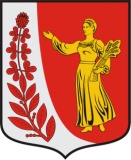 АДМИНИСТРАЦИЯ МУНИЦИПАЛЬНОГО ОБРАЗОВАНИЯ                   «ПУДОМЯГСКОЕ СЕЛЬСКОЕ ПОСЕЛЕНИЕ» ГАТЧИНСКОГО МУНИЦИПАЛЬНОГО РАЙОНА                          ЛЕНИНГРАДСКОЙ ОБЛАСТИПОСТАНОВЛЕНИЕот 27.03.2019 года                                                                                      		     №	151О внесении изменений в  постановление  администрацииПудомягского  сельского поселения  от 04.04.2018 №146«Об  утверждении  муниципальной  программы «Форми-рование  комфортной   городской среды на  территории  муниципального  образования  «Пудомягское  сельское поселение» Гатчинского муниципального района Ленин-градской области на 2018-2022 годы»В соответствии с Федеральным законом от 06.10.2003 № 131-ФЗ «Об общих принципах организации местного самоуправления в Российской Федерации», постановлением Правительства РФ от 10.02.2017 № 169 «Об утверждении правил предоставления и распределения субсидий из федерального бюджета бюджетам субъектов РФ на поддержку  государственных программ  субъектов РФ и муниципальных программ формирования современной городской среды», приказом Минстроя России от 06.04.2017 № 691/пр «Об утверждении методических рекомендаций по подготовке государственных программ субъектов Российской Федерации и муниципальных программ формирования современной городской среды в рамках реализации приоритетного проекта «Формирование комфортной городской среды» на 2018 - 2022 годы», постановлением  Правительства Ленинградской области от 18.02.2019 №57 "О распределении в 2019 году субсидий из областного бюджета Ленинградской области и поступивших в порядке софинансирования средств федерального бюджета бюджетам муниципальных образований Ленинградской области на реализацию программ формирования современной городской среды в рамках государственной программы "Формирование городской среды и обеспечение качественным жилье граждан на территории Ленинградской области", руководствуясь Уставом Пудомягского сельского поселения, письмом Комитета по жилищно-коммунальному хозяйству Ленинградской области от 28.02.2019 №ис-964/2019, в целях улучшения инфраструктуры  Пудомягского сельского поселения, вовлечения жителей в благоустройство общественных пространств, администрация Пудомягского сельского поселенияПОСТАНОВЛЯЕТ: 1. Внести изменения в постановление администрации Пудомягского сельского поселения от 04.04.2018  №146  «Об  утверждении  муниципальной  программы  «Формирование комфортной  городской  среды на территории муниципального образования «Пудомягское сельское поселение» Гатчинского муниципального района Ленинградской области на 2018-2022 годы» (далее – Муниципальная программа) : 1.1. в названии и по всему тексту постановления слова «в 2018-2022гг.» заменить словами «в 2018-2024гг.» 1.2. Паспорт Муниципальной программы изложить новой редакции, согласно приложения 1 к настоящему постановлению;1.3. Паспорт подпрограммы 1. «Благоустройство дворовых территорий муниципального образования «Пудомягское сельское поселение» Гатчинского муниципального района Ленинградской области» изложить новой редакции, согласно приложения 2 к настоящему постановлению;1.4. Паспорт подпрограммы 2. «Благоустройство общественных пространств муниципального образования «Пудомягское сельское поселение» Гатчинского муниципального района Ленинградской области» изложить новой редакции, согласно приложения 3 к настоящему постановлению;1.5. Перечень и финансирование мероприятий подпрограммы 1 «Благоустройство дворовых территорий муниципального образования «Пудомягское сельское поселение» Гатчинского муниципального района Ленинградской области» изложить новой редакции, согласно приложения  4 к настоящему постановлению;1.6. Планируемые результаты подпрограммы 1 «Благоустройство дворовых территорий муниципального образования «Пудомягское сельское поселение» Гатчинского муниципального района Ленинградской области» изложить новой редакции, согласно приложения  5 к настоящему постановлению;1.7. Перечень и финансирование мероприятий подпрограммы 2 «Благоустройство общественных пространств муниципального образования «Пудомягское сельское поселение» Гатчинского муниципального района Ленинградской области» изложить новой редакции, согласно приложения  6 к настоящему постановлению;1.8. Планируемые результаты подпрограммы «Благоустройство общественных пространств муниципального образования «Пудомягское сельское поселение» Гатчинского муниципального района Ленинградской области» изложить новой редакции, согласно приложения  7 к настоящему постановлению;1.9. Проект адресной  подпрограммы   «Благоустройство общественных пространств муниципального образования «Пудомягское сельское поселение» Гатчинского муниципального района Ленинградской области, согласно приложения  8 к настоящему постановлению2. Настоящее постановление подлежит официальному опубликованию в газете «Гатчинская правда» и размещению на официальном сайте Пудомягского сельского поселения.3. Контроль исполнения настоящего постановления возложить на заместителя главы администрации Пудомягского сельского поселения Ефремову М.А.Глава администрации Пудомягского сельского поселения                                                                        Л.А.ЕжоваИсп. Разживина И.Е.Приложение 1к постановлению администрации Пудомягского сельского поселения от 27.03.2019 №151Паспорт муниципальной программы«Формирование комфортной  городской среды на территории муниципального образования «Пудомягское сельское поселение» Гатчинского муниципального района Ленинградской области на 2018-2024 годы»Приложение 2к постановлению администрации Пудомягского сельского поселения от 27.03.2019 №151Приложение 3к постановлению администрации Пудомягского сельского поселения от 27.03.2019 №151Приложение 4 к постановлению администрации Пудомягского сельского поселения от 27.03.2019 №151Наименование муниципальной программы«Формирование комфортной  городской среды на территории муниципального образования «Пудомягское сельское поселение» Гатчинского муниципального района Ленинградской области на 2018-2024 годы«Формирование комфортной  городской среды на территории муниципального образования «Пудомягское сельское поселение» Гатчинского муниципального района Ленинградской области на 2018-2024 годы«Формирование комфортной  городской среды на территории муниципального образования «Пудомягское сельское поселение» Гатчинского муниципального района Ленинградской области на 2018-2024 годы«Формирование комфортной  городской среды на территории муниципального образования «Пудомягское сельское поселение» Гатчинского муниципального района Ленинградской области на 2018-2024 годы«Формирование комфортной  городской среды на территории муниципального образования «Пудомягское сельское поселение» Гатчинского муниципального района Ленинградской области на 2018-2024 годы«Формирование комфортной  городской среды на территории муниципального образования «Пудомягское сельское поселение» Гатчинского муниципального района Ленинградской области на 2018-2024 годы«Формирование комфортной  городской среды на территории муниципального образования «Пудомягское сельское поселение» Гатчинского муниципального района Ленинградской области на 2018-2024 годы«Формирование комфортной  городской среды на территории муниципального образования «Пудомягское сельское поселение» Гатчинского муниципального района Ленинградской области на 2018-2024 годы«Формирование комфортной  городской среды на территории муниципального образования «Пудомягское сельское поселение» Гатчинского муниципального района Ленинградской области на 2018-2024 годыЦель муниципальной программыПовышение качества и комфорта городской среды на территории муниципального образования «Пудомягское сельское поселение» Гатчинского муниципального района Ленинградской областиПовышение качества и комфорта городской среды на территории муниципального образования «Пудомягское сельское поселение» Гатчинского муниципального района Ленинградской областиПовышение качества и комфорта городской среды на территории муниципального образования «Пудомягское сельское поселение» Гатчинского муниципального района Ленинградской областиПовышение качества и комфорта городской среды на территории муниципального образования «Пудомягское сельское поселение» Гатчинского муниципального района Ленинградской областиПовышение качества и комфорта городской среды на территории муниципального образования «Пудомягское сельское поселение» Гатчинского муниципального района Ленинградской областиПовышение качества и комфорта городской среды на территории муниципального образования «Пудомягское сельское поселение» Гатчинского муниципального района Ленинградской областиПовышение качества и комфорта городской среды на территории муниципального образования «Пудомягское сельское поселение» Гатчинского муниципального района Ленинградской областиПовышение качества и комфорта городской среды на территории муниципального образования «Пудомягское сельское поселение» Гатчинского муниципального района Ленинградской областиПовышение качества и комфорта городской среды на территории муниципального образования «Пудомягское сельское поселение» Гатчинского муниципального района Ленинградской областиЗадачи муниципальной программы1. Повышение уровня благоустройства дворовых территорий муниципального образования «Пудомягское сельское поселение» Гатчинского муниципального района Ленинградской области1. Повышение уровня благоустройства дворовых территорий муниципального образования «Пудомягское сельское поселение» Гатчинского муниципального района Ленинградской области1. Повышение уровня благоустройства дворовых территорий муниципального образования «Пудомягское сельское поселение» Гатчинского муниципального района Ленинградской области1. Повышение уровня благоустройства дворовых территорий муниципального образования «Пудомягское сельское поселение» Гатчинского муниципального района Ленинградской области1. Повышение уровня благоустройства дворовых территорий муниципального образования «Пудомягское сельское поселение» Гатчинского муниципального района Ленинградской области1. Повышение уровня благоустройства дворовых территорий муниципального образования «Пудомягское сельское поселение» Гатчинского муниципального района Ленинградской области1. Повышение уровня благоустройства дворовых территорий муниципального образования «Пудомягское сельское поселение» Гатчинского муниципального района Ленинградской области1. Повышение уровня благоустройства дворовых территорий муниципального образования «Пудомягское сельское поселение» Гатчинского муниципального района Ленинградской области1. Повышение уровня благоустройства дворовых территорий муниципального образования «Пудомягское сельское поселение» Гатчинского муниципального района Ленинградской областиЗадачи муниципальной программы2. Создание комфортной, благоустроенной, рекреационной среды для жителей муниципального образования «Пудомягское сельское поселение» Гатчинского муниципального района Ленинградской области.2. Создание комфортной, благоустроенной, рекреационной среды для жителей муниципального образования «Пудомягское сельское поселение» Гатчинского муниципального района Ленинградской области.2. Создание комфортной, благоустроенной, рекреационной среды для жителей муниципального образования «Пудомягское сельское поселение» Гатчинского муниципального района Ленинградской области.2. Создание комфортной, благоустроенной, рекреационной среды для жителей муниципального образования «Пудомягское сельское поселение» Гатчинского муниципального района Ленинградской области.2. Создание комфортной, благоустроенной, рекреационной среды для жителей муниципального образования «Пудомягское сельское поселение» Гатчинского муниципального района Ленинградской области.2. Создание комфортной, благоустроенной, рекреационной среды для жителей муниципального образования «Пудомягское сельское поселение» Гатчинского муниципального района Ленинградской области.2. Создание комфортной, благоустроенной, рекреационной среды для жителей муниципального образования «Пудомягское сельское поселение» Гатчинского муниципального района Ленинградской области.2. Создание комфортной, благоустроенной, рекреационной среды для жителей муниципального образования «Пудомягское сельское поселение» Гатчинского муниципального района Ленинградской области.2. Создание комфортной, благоустроенной, рекреационной среды для жителей муниципального образования «Пудомягское сельское поселение» Гатчинского муниципального района Ленинградской области.Куратор муниципальной программыЗаместитель главы администрации Пудомягского сельского поселения М.А.ЕфремоваЗаместитель главы администрации Пудомягского сельского поселения М.А.ЕфремоваЗаместитель главы администрации Пудомягского сельского поселения М.А.ЕфремоваЗаместитель главы администрации Пудомягского сельского поселения М.А.ЕфремоваЗаместитель главы администрации Пудомягского сельского поселения М.А.ЕфремоваЗаместитель главы администрации Пудомягского сельского поселения М.А.ЕфремоваЗаместитель главы администрации Пудомягского сельского поселения М.А.ЕфремоваЗаместитель главы администрации Пудомягского сельского поселения М.А.ЕфремоваЗаместитель главы администрации Пудомягского сельского поселения М.А.ЕфремоваМуниципальный заказчик муниципальной программыАдминистрация муниципального образования «Пудомягское сельское поселение» Гатчинского муниципального района Ленинградской областиАдминистрация муниципального образования «Пудомягское сельское поселение» Гатчинского муниципального района Ленинградской областиАдминистрация муниципального образования «Пудомягское сельское поселение» Гатчинского муниципального района Ленинградской областиАдминистрация муниципального образования «Пудомягское сельское поселение» Гатчинского муниципального района Ленинградской областиАдминистрация муниципального образования «Пудомягское сельское поселение» Гатчинского муниципального района Ленинградской областиАдминистрация муниципального образования «Пудомягское сельское поселение» Гатчинского муниципального района Ленинградской областиАдминистрация муниципального образования «Пудомягское сельское поселение» Гатчинского муниципального района Ленинградской областиАдминистрация муниципального образования «Пудомягское сельское поселение» Гатчинского муниципального района Ленинградской областиАдминистрация муниципального образования «Пудомягское сельское поселение» Гатчинского муниципального района Ленинградской областиОтветственный исполнитель программыАдминистрация муниципального образования «Пудомягское сельское поселение» Гатчинского муниципального района Ленинградской областиАдминистрация муниципального образования «Пудомягское сельское поселение» Гатчинского муниципального района Ленинградской областиАдминистрация муниципального образования «Пудомягское сельское поселение» Гатчинского муниципального района Ленинградской областиАдминистрация муниципального образования «Пудомягское сельское поселение» Гатчинского муниципального района Ленинградской областиАдминистрация муниципального образования «Пудомягское сельское поселение» Гатчинского муниципального района Ленинградской областиАдминистрация муниципального образования «Пудомягское сельское поселение» Гатчинского муниципального района Ленинградской областиАдминистрация муниципального образования «Пудомягское сельское поселение» Гатчинского муниципального района Ленинградской областиАдминистрация муниципального образования «Пудомягское сельское поселение» Гатчинского муниципального района Ленинградской областиАдминистрация муниципального образования «Пудомягское сельское поселение» Гатчинского муниципального района Ленинградской областиУчастникимуниципальной программыАдминистрация муниципального образования «Пудомягское сельское поселение» Гатчинского муниципального района Ленинградской областиАдминистрация муниципального образования «Пудомягское сельское поселение» Гатчинского муниципального района Ленинградской областиАдминистрация муниципального образования «Пудомягское сельское поселение» Гатчинского муниципального района Ленинградской областиАдминистрация муниципального образования «Пудомягское сельское поселение» Гатчинского муниципального района Ленинградской областиАдминистрация муниципального образования «Пудомягское сельское поселение» Гатчинского муниципального района Ленинградской областиАдминистрация муниципального образования «Пудомягское сельское поселение» Гатчинского муниципального района Ленинградской областиАдминистрация муниципального образования «Пудомягское сельское поселение» Гатчинского муниципального района Ленинградской областиАдминистрация муниципального образования «Пудомягское сельское поселение» Гатчинского муниципального района Ленинградской областиАдминистрация муниципального образования «Пудомягское сельское поселение» Гатчинского муниципального района Ленинградской областиПеречень подпрограмм муниципальной программыПодпрограмма 1. «Благоустройство дворовых территорий муниципального образования «Пудомягское сельское поселение» Гатчинского муниципального района Ленинградской областиПодпрограмма 1. «Благоустройство дворовых территорий муниципального образования «Пудомягское сельское поселение» Гатчинского муниципального района Ленинградской областиПодпрограмма 1. «Благоустройство дворовых территорий муниципального образования «Пудомягское сельское поселение» Гатчинского муниципального района Ленинградской областиПодпрограмма 1. «Благоустройство дворовых территорий муниципального образования «Пудомягское сельское поселение» Гатчинского муниципального района Ленинградской областиПодпрограмма 1. «Благоустройство дворовых территорий муниципального образования «Пудомягское сельское поселение» Гатчинского муниципального района Ленинградской областиПодпрограмма 1. «Благоустройство дворовых территорий муниципального образования «Пудомягское сельское поселение» Гатчинского муниципального района Ленинградской областиПодпрограмма 1. «Благоустройство дворовых территорий муниципального образования «Пудомягское сельское поселение» Гатчинского муниципального района Ленинградской областиПодпрограмма 1. «Благоустройство дворовых территорий муниципального образования «Пудомягское сельское поселение» Гатчинского муниципального района Ленинградской областиПодпрограмма 1. «Благоустройство дворовых территорий муниципального образования «Пудомягское сельское поселение» Гатчинского муниципального района Ленинградской областиПеречень подпрограмм муниципальной программыПодпрограмма 2. «Благоустройство общественных пространств муниципального образования «Пудомягское сельское поселение» Гатчинского муниципального района Ленинградской областиПодпрограмма 2. «Благоустройство общественных пространств муниципального образования «Пудомягское сельское поселение» Гатчинского муниципального района Ленинградской областиПодпрограмма 2. «Благоустройство общественных пространств муниципального образования «Пудомягское сельское поселение» Гатчинского муниципального района Ленинградской областиПодпрограмма 2. «Благоустройство общественных пространств муниципального образования «Пудомягское сельское поселение» Гатчинского муниципального района Ленинградской областиПодпрограмма 2. «Благоустройство общественных пространств муниципального образования «Пудомягское сельское поселение» Гатчинского муниципального района Ленинградской областиПодпрограмма 2. «Благоустройство общественных пространств муниципального образования «Пудомягское сельское поселение» Гатчинского муниципального района Ленинградской областиПодпрограмма 2. «Благоустройство общественных пространств муниципального образования «Пудомягское сельское поселение» Гатчинского муниципального района Ленинградской областиПодпрограмма 2. «Благоустройство общественных пространств муниципального образования «Пудомягское сельское поселение» Гатчинского муниципального района Ленинградской областиПодпрограмма 2. «Благоустройство общественных пространств муниципального образования «Пудомягское сельское поселение» Гатчинского муниципального района Ленинградской областиСроки реализации муниципальной программы2018-2024 годы2018-2024 годы2018-2024 годы2018-2024 годы2018-2024 годы2018-2024 годы2018-2024 годы2018-2024 годы2018-2024 годыИсточники финансирования муниципальной программы, в том числе по годам:Источник финансированияРасходы (тыс.руб.)Расходы (тыс.руб.)Расходы (тыс.руб.)Расходы (тыс.руб.)Расходы (тыс.руб.)Расходы (тыс.руб.)Расходы (тыс.руб.)Расходы (тыс.руб.)Источники финансирования муниципальной программы, в том числе по годам:Источник финансирования2018год2019год2020год2021 год2022год2023 год2024годИтогоИсточники финансирования муниципальной программы, в том числе по годам:Всего: 0,05250,0200,0200,0200,0100,0100,06050,0Источники финансирования муниципальной программы, в том числе по годам:В том числе: 0,05250,0200,0200,0200,0100,0100,06050,0Источники финансирования муниципальной программы, в том числе по годам:Средства федерального бюджета0,01760,00,00,00,00,00,01760,0Источники финансирования муниципальной программы, в том числе по годам:Средства бюджета Ленинградской области0,03240,00,00,00,00,00,03240,0Источники финансирования муниципальной программы, в том числе по годам:Средства бюджета ГМР0,00,00,00,00,00,00,00,0Источники финансирования муниципальной программы, в том числе по годам:Внебюджетные источники0,00,00,00,00,00,00,00,0Источники финансирования муниципальной программы, в том числе по годам:Средства  бюджета Пудомягского сельского поселения0,0 250,0 200,0 200,0200,0100,0 100,01050,0Планируемые результаты реализации муниципальной программы1. Количество и площадь благоустроенных дворовых территорий – 5 (31 706 кв.м.);2. Количество благоустроенных территорий скверов, аллей – 3 ед.;1. Количество и площадь благоустроенных дворовых территорий – 5 (31 706 кв.м.);2. Количество благоустроенных территорий скверов, аллей – 3 ед.;1. Количество и площадь благоустроенных дворовых территорий – 5 (31 706 кв.м.);2. Количество благоустроенных территорий скверов, аллей – 3 ед.;1. Количество и площадь благоустроенных дворовых территорий – 5 (31 706 кв.м.);2. Количество благоустроенных территорий скверов, аллей – 3 ед.;1. Количество и площадь благоустроенных дворовых территорий – 5 (31 706 кв.м.);2. Количество благоустроенных территорий скверов, аллей – 3 ед.;1. Количество и площадь благоустроенных дворовых территорий – 5 (31 706 кв.м.);2. Количество благоустроенных территорий скверов, аллей – 3 ед.;1. Количество и площадь благоустроенных дворовых территорий – 5 (31 706 кв.м.);2. Количество благоустроенных территорий скверов, аллей – 3 ед.;1. Количество и площадь благоустроенных дворовых территорий – 5 (31 706 кв.м.);2. Количество благоустроенных территорий скверов, аллей – 3 ед.;1. Количество и площадь благоустроенных дворовых территорий – 5 (31 706 кв.м.);2. Количество благоустроенных территорий скверов, аллей – 3 ед.;Паспорт подпрограммы 1. «Благоустройство дворовых территорий муниципального образования «Пудомягское сельское поселение» Гатчинского муниципального района Ленинградской области Паспорт подпрограммы 1. «Благоустройство дворовых территорий муниципального образования «Пудомягское сельское поселение» Гатчинского муниципального района Ленинградской области Паспорт подпрограммы 1. «Благоустройство дворовых территорий муниципального образования «Пудомягское сельское поселение» Гатчинского муниципального района Ленинградской области Паспорт подпрограммы 1. «Благоустройство дворовых территорий муниципального образования «Пудомягское сельское поселение» Гатчинского муниципального района Ленинградской области Паспорт подпрограммы 1. «Благоустройство дворовых территорий муниципального образования «Пудомягское сельское поселение» Гатчинского муниципального района Ленинградской области Паспорт подпрограммы 1. «Благоустройство дворовых территорий муниципального образования «Пудомягское сельское поселение» Гатчинского муниципального района Ленинградской области Паспорт подпрограммы 1. «Благоустройство дворовых территорий муниципального образования «Пудомягское сельское поселение» Гатчинского муниципального района Ленинградской области Паспорт подпрограммы 1. «Благоустройство дворовых территорий муниципального образования «Пудомягское сельское поселение» Гатчинского муниципального района Ленинградской области Паспорт подпрограммы 1. «Благоустройство дворовых территорий муниципального образования «Пудомягское сельское поселение» Гатчинского муниципального района Ленинградской области Паспорт подпрограммы 1. «Благоустройство дворовых территорий муниципального образования «Пудомягское сельское поселение» Гатчинского муниципального района Ленинградской области Паспорт подпрограммы 1. «Благоустройство дворовых территорий муниципального образования «Пудомягское сельское поселение» Гатчинского муниципального района Ленинградской области Паспорт подпрограммы 1. «Благоустройство дворовых территорий муниципального образования «Пудомягское сельское поселение» Гатчинского муниципального района Ленинградской области Наименование подпрограммы«Благоустройства дворовых территорий муниципального образования «Пудомягское сельское поселение» Гатчинского муниципального района Ленинградской области«Благоустройства дворовых территорий муниципального образования «Пудомягское сельское поселение» Гатчинского муниципального района Ленинградской области«Благоустройства дворовых территорий муниципального образования «Пудомягское сельское поселение» Гатчинского муниципального района Ленинградской области«Благоустройства дворовых территорий муниципального образования «Пудомягское сельское поселение» Гатчинского муниципального района Ленинградской области«Благоустройства дворовых территорий муниципального образования «Пудомягское сельское поселение» Гатчинского муниципального района Ленинградской области«Благоустройства дворовых территорий муниципального образования «Пудомягское сельское поселение» Гатчинского муниципального района Ленинградской области«Благоустройства дворовых территорий муниципального образования «Пудомягское сельское поселение» Гатчинского муниципального района Ленинградской области«Благоустройства дворовых территорий муниципального образования «Пудомягское сельское поселение» Гатчинского муниципального района Ленинградской области«Благоустройства дворовых территорий муниципального образования «Пудомягское сельское поселение» Гатчинского муниципального района Ленинградской области«Благоустройства дворовых территорий муниципального образования «Пудомягское сельское поселение» Гатчинского муниципального района Ленинградской области«Благоустройства дворовых территорий муниципального образования «Пудомягское сельское поселение» Гатчинского муниципального района Ленинградской областиЦель подпрограммыПовышение уровня благоустройства дворовых территорий муниципального образования «Пудомягское сельское поселение» Гатчинского муниципального района Ленинградской областиПовышение уровня благоустройства дворовых территорий муниципального образования «Пудомягское сельское поселение» Гатчинского муниципального района Ленинградской областиПовышение уровня благоустройства дворовых территорий муниципального образования «Пудомягское сельское поселение» Гатчинского муниципального района Ленинградской областиПовышение уровня благоустройства дворовых территорий муниципального образования «Пудомягское сельское поселение» Гатчинского муниципального района Ленинградской областиПовышение уровня благоустройства дворовых территорий муниципального образования «Пудомягское сельское поселение» Гатчинского муниципального района Ленинградской областиПовышение уровня благоустройства дворовых территорий муниципального образования «Пудомягское сельское поселение» Гатчинского муниципального района Ленинградской областиПовышение уровня благоустройства дворовых территорий муниципального образования «Пудомягское сельское поселение» Гатчинского муниципального района Ленинградской областиПовышение уровня благоустройства дворовых территорий муниципального образования «Пудомягское сельское поселение» Гатчинского муниципального района Ленинградской областиПовышение уровня благоустройства дворовых территорий муниципального образования «Пудомягское сельское поселение» Гатчинского муниципального района Ленинградской областиПовышение уровня благоустройства дворовых территорий муниципального образования «Пудомягское сельское поселение» Гатчинского муниципального района Ленинградской областиПовышение уровня благоустройства дворовых территорий муниципального образования «Пудомягское сельское поселение» Гатчинского муниципального района Ленинградской областиМуниципальный заказчик подпрограммыАдминистрация муниципального образования «Пудомягское сельское поселение» Гатчинского муниципального района Ленинградской областиАдминистрация муниципального образования «Пудомягское сельское поселение» Гатчинского муниципального района Ленинградской областиАдминистрация муниципального образования «Пудомягское сельское поселение» Гатчинского муниципального района Ленинградской областиАдминистрация муниципального образования «Пудомягское сельское поселение» Гатчинского муниципального района Ленинградской областиАдминистрация муниципального образования «Пудомягское сельское поселение» Гатчинского муниципального района Ленинградской областиАдминистрация муниципального образования «Пудомягское сельское поселение» Гатчинского муниципального района Ленинградской областиАдминистрация муниципального образования «Пудомягское сельское поселение» Гатчинского муниципального района Ленинградской областиАдминистрация муниципального образования «Пудомягское сельское поселение» Гатчинского муниципального района Ленинградской областиАдминистрация муниципального образования «Пудомягское сельское поселение» Гатчинского муниципального района Ленинградской областиАдминистрация муниципального образования «Пудомягское сельское поселение» Гатчинского муниципального района Ленинградской областиАдминистрация муниципального образования «Пудомягское сельское поселение» Гатчинского муниципального района Ленинградской областиИсполнитель подпрограммыАдминистрация муниципального образования «Пудомягское сельское поселение» Гатчинского муниципального района Ленинградской областиАдминистрация муниципального образования «Пудомягское сельское поселение» Гатчинского муниципального района Ленинградской областиАдминистрация муниципального образования «Пудомягское сельское поселение» Гатчинского муниципального района Ленинградской областиАдминистрация муниципального образования «Пудомягское сельское поселение» Гатчинского муниципального района Ленинградской областиАдминистрация муниципального образования «Пудомягское сельское поселение» Гатчинского муниципального района Ленинградской областиАдминистрация муниципального образования «Пудомягское сельское поселение» Гатчинского муниципального района Ленинградской областиАдминистрация муниципального образования «Пудомягское сельское поселение» Гатчинского муниципального района Ленинградской областиАдминистрация муниципального образования «Пудомягское сельское поселение» Гатчинского муниципального района Ленинградской областиАдминистрация муниципального образования «Пудомягское сельское поселение» Гатчинского муниципального района Ленинградской областиАдминистрация муниципального образования «Пудомягское сельское поселение» Гатчинского муниципального района Ленинградской областиАдминистрация муниципального образования «Пудомягское сельское поселение» Гатчинского муниципального района Ленинградской областиУчастники подпрограммы1,Управляющие организации, осуществляющие управление многоквартирными домами на территории муниципального образования «Пудомягское сельское поселение» Гатчинского муниципального района Ленинградской области; 2.Ресурсоснабжающие организации муниципального образования «Пудомягское сельское поселение» Гатчинского муниципального района Ленинградской области;3.Население муниципального образования «Пудомягское сельское поселение» Гатчинского муниципального района Ленинградской области1,Управляющие организации, осуществляющие управление многоквартирными домами на территории муниципального образования «Пудомягское сельское поселение» Гатчинского муниципального района Ленинградской области; 2.Ресурсоснабжающие организации муниципального образования «Пудомягское сельское поселение» Гатчинского муниципального района Ленинградской области;3.Население муниципального образования «Пудомягское сельское поселение» Гатчинского муниципального района Ленинградской области1,Управляющие организации, осуществляющие управление многоквартирными домами на территории муниципального образования «Пудомягское сельское поселение» Гатчинского муниципального района Ленинградской области; 2.Ресурсоснабжающие организации муниципального образования «Пудомягское сельское поселение» Гатчинского муниципального района Ленинградской области;3.Население муниципального образования «Пудомягское сельское поселение» Гатчинского муниципального района Ленинградской области1,Управляющие организации, осуществляющие управление многоквартирными домами на территории муниципального образования «Пудомягское сельское поселение» Гатчинского муниципального района Ленинградской области; 2.Ресурсоснабжающие организации муниципального образования «Пудомягское сельское поселение» Гатчинского муниципального района Ленинградской области;3.Население муниципального образования «Пудомягское сельское поселение» Гатчинского муниципального района Ленинградской области1,Управляющие организации, осуществляющие управление многоквартирными домами на территории муниципального образования «Пудомягское сельское поселение» Гатчинского муниципального района Ленинградской области; 2.Ресурсоснабжающие организации муниципального образования «Пудомягское сельское поселение» Гатчинского муниципального района Ленинградской области;3.Население муниципального образования «Пудомягское сельское поселение» Гатчинского муниципального района Ленинградской области1,Управляющие организации, осуществляющие управление многоквартирными домами на территории муниципального образования «Пудомягское сельское поселение» Гатчинского муниципального района Ленинградской области; 2.Ресурсоснабжающие организации муниципального образования «Пудомягское сельское поселение» Гатчинского муниципального района Ленинградской области;3.Население муниципального образования «Пудомягское сельское поселение» Гатчинского муниципального района Ленинградской области1,Управляющие организации, осуществляющие управление многоквартирными домами на территории муниципального образования «Пудомягское сельское поселение» Гатчинского муниципального района Ленинградской области; 2.Ресурсоснабжающие организации муниципального образования «Пудомягское сельское поселение» Гатчинского муниципального района Ленинградской области;3.Население муниципального образования «Пудомягское сельское поселение» Гатчинского муниципального района Ленинградской области1,Управляющие организации, осуществляющие управление многоквартирными домами на территории муниципального образования «Пудомягское сельское поселение» Гатчинского муниципального района Ленинградской области; 2.Ресурсоснабжающие организации муниципального образования «Пудомягское сельское поселение» Гатчинского муниципального района Ленинградской области;3.Население муниципального образования «Пудомягское сельское поселение» Гатчинского муниципального района Ленинградской области1,Управляющие организации, осуществляющие управление многоквартирными домами на территории муниципального образования «Пудомягское сельское поселение» Гатчинского муниципального района Ленинградской области; 2.Ресурсоснабжающие организации муниципального образования «Пудомягское сельское поселение» Гатчинского муниципального района Ленинградской области;3.Население муниципального образования «Пудомягское сельское поселение» Гатчинского муниципального района Ленинградской области1,Управляющие организации, осуществляющие управление многоквартирными домами на территории муниципального образования «Пудомягское сельское поселение» Гатчинского муниципального района Ленинградской области; 2.Ресурсоснабжающие организации муниципального образования «Пудомягское сельское поселение» Гатчинского муниципального района Ленинградской области;3.Население муниципального образования «Пудомягское сельское поселение» Гатчинского муниципального района Ленинградской области1,Управляющие организации, осуществляющие управление многоквартирными домами на территории муниципального образования «Пудомягское сельское поселение» Гатчинского муниципального района Ленинградской области; 2.Ресурсоснабжающие организации муниципального образования «Пудомягское сельское поселение» Гатчинского муниципального района Ленинградской области;3.Население муниципального образования «Пудомягское сельское поселение» Гатчинского муниципального района Ленинградской областиЗадачи подпрограммыУвеличение благоустроенных дворовых территорий муниципального образования «Пудомягское сельское поселение» Гатчинского муниципального района Ленинградской областиУвеличение благоустроенных дворовых территорий муниципального образования «Пудомягское сельское поселение» Гатчинского муниципального района Ленинградской областиУвеличение благоустроенных дворовых территорий муниципального образования «Пудомягское сельское поселение» Гатчинского муниципального района Ленинградской областиУвеличение благоустроенных дворовых территорий муниципального образования «Пудомягское сельское поселение» Гатчинского муниципального района Ленинградской областиУвеличение благоустроенных дворовых территорий муниципального образования «Пудомягское сельское поселение» Гатчинского муниципального района Ленинградской областиУвеличение благоустроенных дворовых территорий муниципального образования «Пудомягское сельское поселение» Гатчинского муниципального района Ленинградской областиУвеличение благоустроенных дворовых территорий муниципального образования «Пудомягское сельское поселение» Гатчинского муниципального района Ленинградской областиУвеличение благоустроенных дворовых территорий муниципального образования «Пудомягское сельское поселение» Гатчинского муниципального района Ленинградской областиУвеличение благоустроенных дворовых территорий муниципального образования «Пудомягское сельское поселение» Гатчинского муниципального района Ленинградской областиУвеличение благоустроенных дворовых территорий муниципального образования «Пудомягское сельское поселение» Гатчинского муниципального района Ленинградской областиУвеличение благоустроенных дворовых территорий муниципального образования «Пудомягское сельское поселение» Гатчинского муниципального района Ленинградской областиСроки реализации подпрограммы2018-2024 год2018-2024 год2018-2024 год2018-2024 год2018-2024 год2018-2024 год2018-2024 год2018-2024 год2018-2024 год2018-2024 год2018-2024 годИсточники финансирования подпрограммы, в том числе по годам:Источник финансированияРасходы (тыс.руб.)Расходы (тыс.руб.)Расходы (тыс.руб.)Расходы (тыс.руб.)Расходы (тыс.руб.)Расходы (тыс.руб.)Расходы (тыс.руб.)Расходы (тыс.руб.)Расходы (тыс.руб.)Расходы (тыс.руб.)Источники финансирования подпрограммы, в том числе по годам:Источник финансирования2018год2019год2020год2021 год2022 год2023 год2023 год2024 год2024 годИтогоИсточники финансирования подпрограммы, в том числе по годам:Всего:0,05250,00,00,0100,0100,0100,0100,0100,05550,0Источники финансирования подпрограммы, в том числе по годам:В том числе:0,05250,00,00,0100,0100,0100,0100,0100,05550,0Источники финансирования подпрограммы, в том числе по годам:Средства федерального бюджета0,01760,00,00,00,00,00,00,00,01760,0Источники финансирования подпрограммы, в том числе по годам:Средства бюджета Ленинградскойобласти0,03240,00,00,00,00,00,00,00,03240,0Источники финансирования подпрограммы, в том числе по годам:Средства бюджета ГМР0,00,00,00,00,00,00,00,00,00,0Источники финансирования подпрограммы, в том числе по годам:Внебюджетные источники0,00,00,00,00,00,00,00,00,00,0Источники финансирования подпрограммы, в том числе по годам:Средства  бюджета Пудомягского сельского поселения0,0250,00,00,0100,0100,0100,0100,0100,0550,0Планируемые результаты реализации подпрограммы1. Количество и площадь благоустроенных дворовых территорий – 5 ед. (31706 кв.м);2. Увеличение доли населения, проживающего в жилом фонде с благоустроенными дворовыми территориями –27%. 1. Количество и площадь благоустроенных дворовых территорий – 5 ед. (31706 кв.м);2. Увеличение доли населения, проживающего в жилом фонде с благоустроенными дворовыми территориями –27%. 1. Количество и площадь благоустроенных дворовых территорий – 5 ед. (31706 кв.м);2. Увеличение доли населения, проживающего в жилом фонде с благоустроенными дворовыми территориями –27%. 1. Количество и площадь благоустроенных дворовых территорий – 5 ед. (31706 кв.м);2. Увеличение доли населения, проживающего в жилом фонде с благоустроенными дворовыми территориями –27%. 1. Количество и площадь благоустроенных дворовых территорий – 5 ед. (31706 кв.м);2. Увеличение доли населения, проживающего в жилом фонде с благоустроенными дворовыми территориями –27%. 1. Количество и площадь благоустроенных дворовых территорий – 5 ед. (31706 кв.м);2. Увеличение доли населения, проживающего в жилом фонде с благоустроенными дворовыми территориями –27%. 1. Количество и площадь благоустроенных дворовых территорий – 5 ед. (31706 кв.м);2. Увеличение доли населения, проживающего в жилом фонде с благоустроенными дворовыми территориями –27%. 1. Количество и площадь благоустроенных дворовых территорий – 5 ед. (31706 кв.м);2. Увеличение доли населения, проживающего в жилом фонде с благоустроенными дворовыми территориями –27%. 1. Количество и площадь благоустроенных дворовых территорий – 5 ед. (31706 кв.м);2. Увеличение доли населения, проживающего в жилом фонде с благоустроенными дворовыми территориями –27%. 1. Количество и площадь благоустроенных дворовых территорий – 5 ед. (31706 кв.м);2. Увеличение доли населения, проживающего в жилом фонде с благоустроенными дворовыми территориями –27%. 1. Количество и площадь благоустроенных дворовых территорий – 5 ед. (31706 кв.м);2. Увеличение доли населения, проживающего в жилом фонде с благоустроенными дворовыми территориями –27%. Паспорт подпрограммыПаспорт подпрограммыПаспорт подпрограммыПаспорт подпрограммыПаспорт подпрограммыПаспорт подпрограммыПаспорт подпрограммыПаспорт подпрограммыПаспорт подпрограммыПаспорт подпрограммыПаспорт подпрограммыПодпрограммы 2. «Благоустройство общественных пространств муниципального образования «Пудомягское сельское поселение» Гатчинского муниципального района Ленинградской областиПодпрограммы 2. «Благоустройство общественных пространств муниципального образования «Пудомягское сельское поселение» Гатчинского муниципального района Ленинградской областиПодпрограммы 2. «Благоустройство общественных пространств муниципального образования «Пудомягское сельское поселение» Гатчинского муниципального района Ленинградской областиПодпрограммы 2. «Благоустройство общественных пространств муниципального образования «Пудомягское сельское поселение» Гатчинского муниципального района Ленинградской областиПодпрограммы 2. «Благоустройство общественных пространств муниципального образования «Пудомягское сельское поселение» Гатчинского муниципального района Ленинградской областиПодпрограммы 2. «Благоустройство общественных пространств муниципального образования «Пудомягское сельское поселение» Гатчинского муниципального района Ленинградской областиПодпрограммы 2. «Благоустройство общественных пространств муниципального образования «Пудомягское сельское поселение» Гатчинского муниципального района Ленинградской областиПодпрограммы 2. «Благоустройство общественных пространств муниципального образования «Пудомягское сельское поселение» Гатчинского муниципального района Ленинградской областиПодпрограммы 2. «Благоустройство общественных пространств муниципального образования «Пудомягское сельское поселение» Гатчинского муниципального района Ленинградской областиПодпрограммы 2. «Благоустройство общественных пространств муниципального образования «Пудомягское сельское поселение» Гатчинского муниципального района Ленинградской областиПодпрограммы 2. «Благоустройство общественных пространств муниципального образования «Пудомягское сельское поселение» Гатчинского муниципального района Ленинградской областиНаименование подпрограммыНаименование подпрограммыПодпрограмма 2. «Благоустройство общественных пространств муниципального образования «Пудомягское сельское поселение» Гатчинского муниципального района Ленинградской областиПодпрограмма 2. «Благоустройство общественных пространств муниципального образования «Пудомягское сельское поселение» Гатчинского муниципального района Ленинградской областиПодпрограмма 2. «Благоустройство общественных пространств муниципального образования «Пудомягское сельское поселение» Гатчинского муниципального района Ленинградской областиПодпрограмма 2. «Благоустройство общественных пространств муниципального образования «Пудомягское сельское поселение» Гатчинского муниципального района Ленинградской областиПодпрограмма 2. «Благоустройство общественных пространств муниципального образования «Пудомягское сельское поселение» Гатчинского муниципального района Ленинградской областиПодпрограмма 2. «Благоустройство общественных пространств муниципального образования «Пудомягское сельское поселение» Гатчинского муниципального района Ленинградской областиПодпрограмма 2. «Благоустройство общественных пространств муниципального образования «Пудомягское сельское поселение» Гатчинского муниципального района Ленинградской областиПодпрограмма 2. «Благоустройство общественных пространств муниципального образования «Пудомягское сельское поселение» Гатчинского муниципального района Ленинградской областиПодпрограмма 2. «Благоустройство общественных пространств муниципального образования «Пудомягское сельское поселение» Гатчинского муниципального района Ленинградской областиЦель подпрограммыЦель подпрограммыСоздание комфортной, благоустроенной, рекреационной среды для  жителей муниципального образования «Пудомягское сельское поселение» Гатчинского муниципального района Ленинградской областиСоздание комфортной, благоустроенной, рекреационной среды для  жителей муниципального образования «Пудомягское сельское поселение» Гатчинского муниципального района Ленинградской областиСоздание комфортной, благоустроенной, рекреационной среды для  жителей муниципального образования «Пудомягское сельское поселение» Гатчинского муниципального района Ленинградской областиСоздание комфортной, благоустроенной, рекреационной среды для  жителей муниципального образования «Пудомягское сельское поселение» Гатчинского муниципального района Ленинградской областиСоздание комфортной, благоустроенной, рекреационной среды для  жителей муниципального образования «Пудомягское сельское поселение» Гатчинского муниципального района Ленинградской областиСоздание комфортной, благоустроенной, рекреационной среды для  жителей муниципального образования «Пудомягское сельское поселение» Гатчинского муниципального района Ленинградской областиСоздание комфортной, благоустроенной, рекреационной среды для  жителей муниципального образования «Пудомягское сельское поселение» Гатчинского муниципального района Ленинградской областиСоздание комфортной, благоустроенной, рекреационной среды для  жителей муниципального образования «Пудомягское сельское поселение» Гатчинского муниципального района Ленинградской областиСоздание комфортной, благоустроенной, рекреационной среды для  жителей муниципального образования «Пудомягское сельское поселение» Гатчинского муниципального района Ленинградской областиЗадачи подпрограммыЗадачи подпрограммы Развитие благоустройства территории для проживания населения, создание комфортной, благоустроенной, рекреационной среды для  жителей муниципального образования «Пудомягское сельское поселение» Гатчинского муниципального района Ленинградской области Развитие благоустройства территории для проживания населения, создание комфортной, благоустроенной, рекреационной среды для  жителей муниципального образования «Пудомягское сельское поселение» Гатчинского муниципального района Ленинградской области Развитие благоустройства территории для проживания населения, создание комфортной, благоустроенной, рекреационной среды для  жителей муниципального образования «Пудомягское сельское поселение» Гатчинского муниципального района Ленинградской области Развитие благоустройства территории для проживания населения, создание комфортной, благоустроенной, рекреационной среды для  жителей муниципального образования «Пудомягское сельское поселение» Гатчинского муниципального района Ленинградской области Развитие благоустройства территории для проживания населения, создание комфортной, благоустроенной, рекреационной среды для  жителей муниципального образования «Пудомягское сельское поселение» Гатчинского муниципального района Ленинградской области Развитие благоустройства территории для проживания населения, создание комфортной, благоустроенной, рекреационной среды для  жителей муниципального образования «Пудомягское сельское поселение» Гатчинского муниципального района Ленинградской области Развитие благоустройства территории для проживания населения, создание комфортной, благоустроенной, рекреационной среды для  жителей муниципального образования «Пудомягское сельское поселение» Гатчинского муниципального района Ленинградской области Развитие благоустройства территории для проживания населения, создание комфортной, благоустроенной, рекреационной среды для  жителей муниципального образования «Пудомягское сельское поселение» Гатчинского муниципального района Ленинградской области Развитие благоустройства территории для проживания населения, создание комфортной, благоустроенной, рекреационной среды для  жителей муниципального образования «Пудомягское сельское поселение» Гатчинского муниципального района Ленинградской областиИсполнитель подпрограммыИсполнитель подпрограммыАдминистрация муниципального образования «Пудомягское сельское поселение» Гатчинского муниципального района Ленинградской области Администрация муниципального образования «Пудомягское сельское поселение» Гатчинского муниципального района Ленинградской области Администрация муниципального образования «Пудомягское сельское поселение» Гатчинского муниципального района Ленинградской области Администрация муниципального образования «Пудомягское сельское поселение» Гатчинского муниципального района Ленинградской области Администрация муниципального образования «Пудомягское сельское поселение» Гатчинского муниципального района Ленинградской области Администрация муниципального образования «Пудомягское сельское поселение» Гатчинского муниципального района Ленинградской области Администрация муниципального образования «Пудомягское сельское поселение» Гатчинского муниципального района Ленинградской области Администрация муниципального образования «Пудомягское сельское поселение» Гатчинского муниципального района Ленинградской области Администрация муниципального образования «Пудомягское сельское поселение» Гатчинского муниципального района Ленинградской области Участники подпрограммыУчастники подпрограммыАдминистрация муниципального образования «Пудомягское сельское поселение» Гатчинского муниципального района Ленинградской области. Администрация муниципального образования «Пудомягское сельское поселение» Гатчинского муниципального района Ленинградской области. Администрация муниципального образования «Пудомягское сельское поселение» Гатчинского муниципального района Ленинградской области. Администрация муниципального образования «Пудомягское сельское поселение» Гатчинского муниципального района Ленинградской области. Администрация муниципального образования «Пудомягское сельское поселение» Гатчинского муниципального района Ленинградской области. Администрация муниципального образования «Пудомягское сельское поселение» Гатчинского муниципального района Ленинградской области. Администрация муниципального образования «Пудомягское сельское поселение» Гатчинского муниципального района Ленинградской области. Администрация муниципального образования «Пудомягское сельское поселение» Гатчинского муниципального района Ленинградской области. Администрация муниципального образования «Пудомягское сельское поселение» Гатчинского муниципального района Ленинградской области. Сроки реализации подпрограммыСроки реализации подпрограммы2018 - 2024 годы2018 - 2024 годы2018 - 2024 годы2018 - 2024 годы2018 - 2024 годы2018 - 2024 годы2018 - 2024 годы2018 - 2024 годы2018 - 2024 годыИсточники финансирования подпрограммы, в том числе по годам:Источники финансирования подпрограммы, в том числе по годам:Источник финансированияРасходы (тыс.руб.)Расходы (тыс.руб.)Расходы (тыс.руб.)Расходы (тыс.руб.)Расходы (тыс.руб.)Расходы (тыс.руб.)Расходы (тыс.руб.)Расходы (тыс.руб.)Источники финансирования подпрограммы, в том числе по годам:Источники финансирования подпрограммы, в том числе по годам:Источник финансирования2018201920202021202220232024ИтогоИсточники финансирования подпрограммы, в том числе по годам:Источники финансирования подпрограммы, в том числе по годам:Итого:0,00,0200,00,0200,00,00,0400,0Источники финансирования подпрограммы, в том числе по годам:Источники финансирования подпрограммы, в том числе по годам:В том числе:0,00,0200,00,0200,00,00,0400,0Источники финансирования подпрограммы, в том числе по годам:Источники финансирования подпрограммы, в том числе по годам:Федеральный бюджет0,00,00,00,00,00,00,00,0Источники финансирования подпрограммы, в том числе по годам:Источники финансирования подпрограммы, в том числе по годам:Бюджет ЛО0,00,00,00,00,00,00,00,0Источники финансирования подпрограммы, в том числе по годам:Источники финансирования подпрограммы, в том числе по годам:Внебюджетные источники*--------Источники финансирования подпрограммы, в том числе по годам:Источники финансирования подпрограммы, в том числе по годам:Бюджет Пудомягского сельского поселения00,00,0200,00,0200,00,00,0400,0Планируемые результаты реализации подпрограммыПланируемые результаты реализации подпрограммыУвеличение количества благоустроенных территорий для создания комфортной, благоустроенной рекреационной среды для жителей муниципального образования «Пудомягское сельское поселение» Гатчинского муниципального района Ленинградской области на 3 ед., Увеличение количества благоустроенных территорий для создания комфортной, благоустроенной рекреационной среды для жителей муниципального образования «Пудомягское сельское поселение» Гатчинского муниципального района Ленинградской области на 3 ед., Увеличение количества благоустроенных территорий для создания комфортной, благоустроенной рекреационной среды для жителей муниципального образования «Пудомягское сельское поселение» Гатчинского муниципального района Ленинградской области на 3 ед., Увеличение количества благоустроенных территорий для создания комфортной, благоустроенной рекреационной среды для жителей муниципального образования «Пудомягское сельское поселение» Гатчинского муниципального района Ленинградской области на 3 ед., Увеличение количества благоустроенных территорий для создания комфортной, благоустроенной рекреационной среды для жителей муниципального образования «Пудомягское сельское поселение» Гатчинского муниципального района Ленинградской области на 3 ед., Увеличение количества благоустроенных территорий для создания комфортной, благоустроенной рекреационной среды для жителей муниципального образования «Пудомягское сельское поселение» Гатчинского муниципального района Ленинградской области на 3 ед., Увеличение количества благоустроенных территорий для создания комфортной, благоустроенной рекреационной среды для жителей муниципального образования «Пудомягское сельское поселение» Гатчинского муниципального района Ленинградской области на 3 ед., Увеличение количества благоустроенных территорий для создания комфортной, благоустроенной рекреационной среды для жителей муниципального образования «Пудомягское сельское поселение» Гатчинского муниципального района Ленинградской области на 3 ед., Увеличение количества благоустроенных территорий для создания комфортной, благоустроенной рекреационной среды для жителей муниципального образования «Пудомягское сельское поселение» Гатчинского муниципального района Ленинградской области на 3 ед., Перечень и финансирование мероприятий подпрограммы 1 «Благоустройство дворовых территорий муниципального образования «Пудомягское сельское поселение» Гатчинского муниципального района Ленинградской области»Перечень и финансирование мероприятий подпрограммы 1 «Благоустройство дворовых территорий муниципального образования «Пудомягское сельское поселение» Гатчинского муниципального района Ленинградской области»Перечень и финансирование мероприятий подпрограммы 1 «Благоустройство дворовых территорий муниципального образования «Пудомягское сельское поселение» Гатчинского муниципального района Ленинградской области»Перечень и финансирование мероприятий подпрограммы 1 «Благоустройство дворовых территорий муниципального образования «Пудомягское сельское поселение» Гатчинского муниципального района Ленинградской области»Перечень и финансирование мероприятий подпрограммы 1 «Благоустройство дворовых территорий муниципального образования «Пудомягское сельское поселение» Гатчинского муниципального района Ленинградской области»Перечень и финансирование мероприятий подпрограммы 1 «Благоустройство дворовых территорий муниципального образования «Пудомягское сельское поселение» Гатчинского муниципального района Ленинградской области»Перечень и финансирование мероприятий подпрограммы 1 «Благоустройство дворовых территорий муниципального образования «Пудомягское сельское поселение» Гатчинского муниципального района Ленинградской области»Перечень и финансирование мероприятий подпрограммы 1 «Благоустройство дворовых территорий муниципального образования «Пудомягское сельское поселение» Гатчинского муниципального района Ленинградской области»Перечень и финансирование мероприятий подпрограммы 1 «Благоустройство дворовых территорий муниципального образования «Пудомягское сельское поселение» Гатчинского муниципального района Ленинградской области»Перечень и финансирование мероприятий подпрограммы 1 «Благоустройство дворовых территорий муниципального образования «Пудомягское сельское поселение» Гатчинского муниципального района Ленинградской области»Перечень и финансирование мероприятий подпрограммы 1 «Благоустройство дворовых территорий муниципального образования «Пудомягское сельское поселение» Гатчинского муниципального района Ленинградской области»Перечень и финансирование мероприятий подпрограммы 1 «Благоустройство дворовых территорий муниципального образования «Пудомягское сельское поселение» Гатчинского муниципального района Ленинградской области»Перечень и финансирование мероприятий подпрограммы 1 «Благоустройство дворовых территорий муниципального образования «Пудомягское сельское поселение» Гатчинского муниципального района Ленинградской области»Перечень и финансирование мероприятий подпрограммы 1 «Благоустройство дворовых территорий муниципального образования «Пудомягское сельское поселение» Гатчинского муниципального района Ленинградской области»Перечень и финансирование мероприятий подпрограммы 1 «Благоустройство дворовых территорий муниципального образования «Пудомягское сельское поселение» Гатчинского муниципального района Ленинградской области»Перечень и финансирование мероприятий подпрограммы 1 «Благоустройство дворовых территорий муниципального образования «Пудомягское сельское поселение» Гатчинского муниципального района Ленинградской области»Перечень и финансирование мероприятий подпрограммы 1 «Благоустройство дворовых территорий муниципального образования «Пудомягское сельское поселение» Гатчинского муниципального района Ленинградской области»Перечень и финансирование мероприятий подпрограммы 1 «Благоустройство дворовых территорий муниципального образования «Пудомягское сельское поселение» Гатчинского муниципального района Ленинградской области»Перечень и финансирование мероприятий подпрограммы 1 «Благоустройство дворовых территорий муниципального образования «Пудомягское сельское поселение» Гатчинского муниципального района Ленинградской области»Перечень и финансирование мероприятий подпрограммы 1 «Благоустройство дворовых территорий муниципального образования «Пудомягское сельское поселение» Гатчинского муниципального района Ленинградской области»Перечень и финансирование мероприятий подпрограммы 1 «Благоустройство дворовых территорий муниципального образования «Пудомягское сельское поселение» Гатчинского муниципального района Ленинградской области»Перечень и финансирование мероприятий подпрограммы 1 «Благоустройство дворовых территорий муниципального образования «Пудомягское сельское поселение» Гатчинского муниципального района Ленинградской области»Перечень и финансирование мероприятий подпрограммы 1 «Благоустройство дворовых территорий муниципального образования «Пудомягское сельское поселение» Гатчинского муниципального района Ленинградской области»Перечень и финансирование мероприятий подпрограммы 1 «Благоустройство дворовых территорий муниципального образования «Пудомягское сельское поселение» Гатчинского муниципального района Ленинградской области»Перечень и финансирование мероприятий подпрограммы 1 «Благоустройство дворовых территорий муниципального образования «Пудомягское сельское поселение» Гатчинского муниципального района Ленинградской области»Перечень и финансирование мероприятий подпрограммы 1 «Благоустройство дворовых территорий муниципального образования «Пудомягское сельское поселение» Гатчинского муниципального района Ленинградской области»Перечень и финансирование мероприятий подпрограммы 1 «Благоустройство дворовых территорий муниципального образования «Пудомягское сельское поселение» Гатчинского муниципального района Ленинградской области»Перечень и финансирование мероприятий подпрограммы 1 «Благоустройство дворовых территорий муниципального образования «Пудомягское сельское поселение» Гатчинского муниципального района Ленинградской области»Перечень и финансирование мероприятий подпрограммы 1 «Благоустройство дворовых территорий муниципального образования «Пудомягское сельское поселение» Гатчинского муниципального района Ленинградской области»Перечень и финансирование мероприятий подпрограммы 1 «Благоустройство дворовых территорий муниципального образования «Пудомягское сельское поселение» Гатчинского муниципального района Ленинградской области»Перечень и финансирование мероприятий подпрограммы 1 «Благоустройство дворовых территорий муниципального образования «Пудомягское сельское поселение» Гатчинского муниципального района Ленинградской области»Перечень и финансирование мероприятий подпрограммы 1 «Благоустройство дворовых территорий муниципального образования «Пудомягское сельское поселение» Гатчинского муниципального района Ленинградской области»Перечень и финансирование мероприятий подпрограммы 1 «Благоустройство дворовых территорий муниципального образования «Пудомягское сельское поселение» Гатчинского муниципального района Ленинградской области»Перечень и финансирование мероприятий подпрограммы 1 «Благоустройство дворовых территорий муниципального образования «Пудомягское сельское поселение» Гатчинского муниципального района Ленинградской области»№п/пМероприятия по реализации подпрограммыМероприятия по реализации подпрограммыИсточники финансированияИсточники финансированияИсточники финансированияСрок исполнения мероприятияСрок исполнения мероприятияОбъем финансирования мероприятий в текущем финансовом году (тыс. руб.)* Всего (тыс. руб.) Всего (тыс. руб.) Всего (тыс. руб.) Всего (тыс. руб.) Объем финансирования по годам (тыс. руб.)Объем финансирования по годам (тыс. руб.)Объем финансирования по годам (тыс. руб.)Объем финансирования по годам (тыс. руб.)Объем финансирования по годам (тыс. руб.)Объем финансирования по годам (тыс. руб.)Объем финансирования по годам (тыс. руб.)Объем финансирования по годам (тыс. руб.)Объем финансирования по годам (тыс. руб.)Объем финансирования по годам (тыс. руб.)Объем финансирования по годам (тыс. руб.)Объем финансирования по годам (тыс. руб.)Объем финансирования по годам (тыс. руб.)Объем финансирования по годам (тыс. руб.)Объем финансирования по годам (тыс. руб.)Объем финансирования по годам (тыс. руб.)Объем финансирования по годам (тыс. руб.)Ответственный за выполнение мероприятия  подпрограммыОтветственный за выполнение мероприятия  подпрограммыОтветственный за выполнение мероприятия  подпрограммыОтветственный за выполнение мероприятия  подпрограммы№п/пМероприятия по реализации подпрограммыМероприятия по реализации подпрограммыИсточники финансированияИсточники финансированияИсточники финансированияСрок исполнения мероприятияСрок исполнения мероприятияОбъем финансирования мероприятий в текущем финансовом году (тыс. руб.)* Всего (тыс. руб.) Всего (тыс. руб.) Всего (тыс. руб.) Всего (тыс. руб.) 2018 год 2019 год 2019 год 2019 год 2020 год2020 год2020 год2021 год 2021 год 2022год2022год2022год2022год2023 год 2023 год 2024год2024годОтветственный за выполнение мероприятия  подпрограммыОтветственный за выполнение мероприятия  подпрограммыОтветственный за выполнение мероприятия  подпрограммыОтветственный за выполнение мероприятия  подпрограммы1223334456666788899910101111111112121313141414141.Ремонт территории многоквартирных жилых домов по адресу: пос.Лукаши ул.Ижорскаяд. 1, д.2, ул.Школьная д.7Ремонт территории многоквартирных жилых домов по адресу: пос.Лукаши ул.Ижорскаяд. 1, д.2, ул.Школьная д.7ИтогоИтогоИтого2018-20242018-2024-5 250,05 250,05 250,05 250,00,05 250,05 250,05 250,00,00,00,00,00,00,00,00,00,00,00,00,00,0Администрация Пудомягского сельского поселенияАдминистрация Пудомягского сельского поселенияАдминистрация Пудомягского сельского поселенияАдминистрация Пудомягского сельского поселения1.Ремонт территории многоквартирных жилых домов по адресу: пос.Лукаши ул.Ижорскаяд. 1, д.2, ул.Школьная д.7Ремонт территории многоквартирных жилых домов по адресу: пос.Лукаши ул.Ижорскаяд. 1, д.2, ул.Школьная д.7Средства федерального бюджетаСредства федерального бюджетаСредства федерального бюджета2018-20242018-2024-1 760,01 760,01 760,01 760,00,01 760,01 760,01 760,00,00,00,00,00,00,00,00,00,00,00,00,00,0Администрация Пудомягского сельского поселенияАдминистрация Пудомягского сельского поселенияАдминистрация Пудомягского сельского поселенияАдминистрация Пудомягского сельского поселения1.Ремонт территории многоквартирных жилых домов по адресу: пос.Лукаши ул.Ижорскаяд. 1, д.2, ул.Школьная д.7Ремонт территории многоквартирных жилых домов по адресу: пос.Лукаши ул.Ижорскаяд. 1, д.2, ул.Школьная д.7Средства бюджета Ленинградской областиСредства бюджета Ленинградской областиСредства бюджета Ленинградской области2018-20242018-2024-3 240,03 240,03 240,03 240,00,03 240,03 240,03 240,00,00,00,00,00,00,00,00,00,00,00,00,00,0Администрация Пудомягского сельского поселенияАдминистрация Пудомягского сельского поселенияАдминистрация Пудомягского сельского поселенияАдминистрация Пудомягского сельского поселения1.Ремонт территории многоквартирных жилых домов по адресу: пос.Лукаши ул.Ижорскаяд. 1, д.2, ул.Школьная д.7Ремонт территории многоквартирных жилых домов по адресу: пос.Лукаши ул.Ижорскаяд. 1, д.2, ул.Школьная д.7Средства бюджета ГМРСредства бюджета ГМРСредства бюджета ГМР2018-20242018-2024-0,00,00,00,00,00,00,00,00,00,00,00,00,00,00,00,00,00,00,00,00,0Администрация Пудомягского сельского поселенияАдминистрация Пудомягского сельского поселенияАдминистрация Пудомягского сельского поселенияАдминистрация Пудомягского сельского поселения1.Ремонт территории многоквартирных жилых домов по адресу: пос.Лукаши ул.Ижорскаяд. 1, д.2, ул.Школьная д.7Ремонт территории многоквартирных жилых домов по адресу: пос.Лукаши ул.Ижорскаяд. 1, д.2, ул.Школьная д.7Внебюджетные источникиВнебюджетные источникиВнебюджетные источники2018-20242018-2024-0,00,00,00,00,00,00,00,00,00,00,00,00,00,00,00,00,00,00,00,00,0Администрация Пудомягского сельского поселенияАдминистрация Пудомягского сельского поселенияАдминистрация Пудомягского сельского поселенияАдминистрация Пудомягского сельского поселения1.Ремонт территории многоквартирных жилых домов по адресу: пос.Лукаши ул.Ижорскаяд. 1, д.2, ул.Школьная д.7Ремонт территории многоквартирных жилых домов по адресу: пос.Лукаши ул.Ижорскаяд. 1, д.2, ул.Школьная д.7Средства  бюджета Пудомягского сельского поселенияСредства  бюджета Пудомягского сельского поселенияСредства  бюджета Пудомягского сельского поселения2018-20242018-2024-250,0250,0250,0250,00,0250,0250,0250,00,00,00,00,00,00,00,00,00,00,00,00,00,0Администрация Пудомягского сельского поселенияАдминистрация Пудомягского сельского поселенияАдминистрация Пудомягского сельского поселенияАдминистрация Пудомягского сельского поселения2. Ремонт территории многоквартирных жилых домов по адресу: пос.Лукаши, ул.Ижорская, д.5, д.7Ремонт территории многоквартирных жилых домов по адресу: пос.Лукаши, ул.Ижорская, д.5, д.7ИтогоИтогоИтого2018-20242018-2024-100,0100,0100,0100,00,00,00,00,00,00,00,0100,0100,00,00,00,00,00,00,00,00,0Администрация Пудомягского сельского поселенияАдминистрация Пудомягского сельского поселенияАдминистрация Пудомягского сельского поселенияАдминистрация Пудомягского сельского поселения2. Ремонт территории многоквартирных жилых домов по адресу: пос.Лукаши, ул.Ижорская, д.5, д.7Ремонт территории многоквартирных жилых домов по адресу: пос.Лукаши, ул.Ижорская, д.5, д.7Средства федерального бюджетаСредства федерального бюджетаСредства федерального бюджета2018-20242018-2024-0,00,00,00,00,00,00,00,00,00,00,00,00,00,00,00,00,00,00,00,00,0Администрация Пудомягского сельского поселенияАдминистрация Пудомягского сельского поселенияАдминистрация Пудомягского сельского поселенияАдминистрация Пудомягского сельского поселения2. Ремонт территории многоквартирных жилых домов по адресу: пос.Лукаши, ул.Ижорская, д.5, д.7Ремонт территории многоквартирных жилых домов по адресу: пос.Лукаши, ул.Ижорская, д.5, д.7Средства бюджета Ленинградской областиСредства бюджета Ленинградской областиСредства бюджета Ленинградской области2018-20242018-2024-0,00,00,00,00,00,00,00,00,00,00,00,00,00,00,00,00,00,00,00,00,0Администрация Пудомягского сельского поселенияАдминистрация Пудомягского сельского поселенияАдминистрация Пудомягского сельского поселенияАдминистрация Пудомягского сельского поселения2. Ремонт территории многоквартирных жилых домов по адресу: пос.Лукаши, ул.Ижорская, д.5, д.7Ремонт территории многоквартирных жилых домов по адресу: пос.Лукаши, ул.Ижорская, д.5, д.7Средства бюджета ГМРСредства бюджета ГМРСредства бюджета ГМР2018-20242018-2024-0,00,00,00,00,00,00,00,00,00,00,00,00,00,00,00,00,00,00,00,00,0Администрация Пудомягского сельского поселенияАдминистрация Пудомягского сельского поселенияАдминистрация Пудомягского сельского поселенияАдминистрация Пудомягского сельского поселения2. Ремонт территории многоквартирных жилых домов по адресу: пос.Лукаши, ул.Ижорская, д.5, д.7Ремонт территории многоквартирных жилых домов по адресу: пос.Лукаши, ул.Ижорская, д.5, д.7Внебюджетные источникиВнебюджетные источникиВнебюджетные источники2018-20242018-2024-0,00,00,00,00,00,00,00,00,00,00,00,00,00,00,00,00,00,00,00,00,0Администрация Пудомягского сельского поселенияАдминистрация Пудомягского сельского поселенияАдминистрация Пудомягского сельского поселенияАдминистрация Пудомягского сельского поселения2. Ремонт территории многоквартирных жилых домов по адресу: пос.Лукаши, ул.Ижорская, д.5, д.7Ремонт территории многоквартирных жилых домов по адресу: пос.Лукаши, ул.Ижорская, д.5, д.7Средства  бюджета Пудомягского сельского поселенияСредства  бюджета Пудомягского сельского поселенияСредства  бюджета Пудомягского сельского поселения2018-20242018-2024-100,0100,0100,0100,00,00,00,00,00,00,00,0100,0100,00,00,00,00,00,00,00,00,0Администрация Пудомягского сельского поселенияАдминистрация Пудомягского сельского поселенияАдминистрация Пудомягского сельского поселенияАдминистрация Пудомягского сельского поселения3.Ремонт территории многоквартирных жилых домов по адресу: дер.Пудомяги, д.8, д.8а, д.9Ремонт территории многоквартирных жилых домов по адресу: дер.Пудомяги, д.8, д.8а, д.9ИтогоИтогоИтого2018-20242018-2024-100,0100,0100,0100,00,00,00,00,00,00,00,00,00,0100,0100,00,00,00,00,00,00,0Администрация Пудомягского сельского поселенияАдминистрация Пудомягского сельского поселенияАдминистрация Пудомягского сельского поселенияАдминистрация Пудомягского сельского поселения3.Ремонт территории многоквартирных жилых домов по адресу: дер.Пудомяги, д.8, д.8а, д.9Ремонт территории многоквартирных жилых домов по адресу: дер.Пудомяги, д.8, д.8а, д.9Средства федерального бюджетаСредства федерального бюджетаСредства федерального бюджета2018-20242018-2024-0,00,00,00,00,00,00,00,00,00,00,00,00,00,00,00,00,00,00,00,00,0Администрация Пудомягского сельского поселенияАдминистрация Пудомягского сельского поселенияАдминистрация Пудомягского сельского поселенияАдминистрация Пудомягского сельского поселения3.Ремонт территории многоквартирных жилых домов по адресу: дер.Пудомяги, д.8, д.8а, д.9Ремонт территории многоквартирных жилых домов по адресу: дер.Пудомяги, д.8, д.8а, д.9Средства бюджета Ленинградской областиСредства бюджета Ленинградской областиСредства бюджета Ленинградской области2018-20242018-20240,00,00,00,00,00,00,00,00,00,00,00,00,00,00,00,00,00,00,00,00,00,03.Ремонт территории многоквартирных жилых домов по адресу: дер.Пудомяги, д.8, д.8а, д.9Ремонт территории многоквартирных жилых домов по адресу: дер.Пудомяги, д.8, д.8а, д.9Средства бюджета ГМРСредства бюджета ГМРСредства бюджета ГМР2018-20242018-20240,00,00,00,00,00,00,00,00,00,00,00,00,00,00,00,00,00,00,00,00,00,03.Ремонт территории многоквартирных жилых домов по адресу: дер.Пудомяги, д.8, д.8а, д.9Ремонт территории многоквартирных жилых домов по адресу: дер.Пудомяги, д.8, д.8а, д.9Внебюджетные источникиВнебюджетные источникиВнебюджетные источники2018-20242018-20240,00,00,00,00,00,00,00,00,00,00,00,00,00,00,00,00,00,00,00,00,00,03.Ремонт территории многоквартирных жилых домов по адресу: дер.Пудомяги, д.8, д.8а, д.9Ремонт территории многоквартирных жилых домов по адресу: дер.Пудомяги, д.8, д.8а, д.9Средства  бюджета Пудомягского сельского поселенияСредства  бюджета Пудомягского сельского поселенияСредства  бюджета Пудомягского сельского поселения2018-20242018-2024100,0100,0100,0100,00,00,00,00,00,00,00,00,00,0100,0100,0100,0100,0100,00,00,00,00,04.Ремонт территории многоквартирных жилых домов по адресу: пос.Лукаши, ул.Школьная д.11, д.13, ул.Ижорская д.6Ремонт территории многоквартирных жилых домов по адресу: пос.Лукаши, ул.Школьная д.11, д.13, ул.Ижорская д.6ИтогоИтогоИтого2018-20242018-2024100,0100,0100,0100,00,00,00,00,00,00,00,00,00,00,00,00,00,00,0100,00,00,00,0Администрация Пудомягского сельского поселенияАдминистрация Пудомягского сельского поселенияАдминистрация Пудомягского сельского поселенияАдминистрация Пудомягского сельского поселения4.Ремонт территории многоквартирных жилых домов по адресу: пос.Лукаши, ул.Школьная д.11, д.13, ул.Ижорская д.6Ремонт территории многоквартирных жилых домов по адресу: пос.Лукаши, ул.Школьная д.11, д.13, ул.Ижорская д.6Средства федерального бюджетаСредства федерального бюджетаСредства федерального бюджета2018-20242018-20240,00,00,00,00,00,00,00,00,00,00,00,00,00,00,00,00,00,00,00,00,00,0Администрация Пудомягского сельского поселенияАдминистрация Пудомягского сельского поселенияАдминистрация Пудомягского сельского поселенияАдминистрация Пудомягского сельского поселения4.Ремонт территории многоквартирных жилых домов по адресу: пос.Лукаши, ул.Школьная д.11, д.13, ул.Ижорская д.6Ремонт территории многоквартирных жилых домов по адресу: пос.Лукаши, ул.Школьная д.11, д.13, ул.Ижорская д.6Средства бюджета Ленинградской областиСредства бюджета Ленинградской областиСредства бюджета Ленинградской области2018-20242018-20240,00,00,00,00,00,00,00,00,00,00,00,00,00,00,00,00,00,00,00,00,00,0Администрация Пудомягского сельского поселенияАдминистрация Пудомягского сельского поселенияАдминистрация Пудомягского сельского поселенияАдминистрация Пудомягского сельского поселения4.Ремонт территории многоквартирных жилых домов по адресу: пос.Лукаши, ул.Школьная д.11, д.13, ул.Ижорская д.6Ремонт территории многоквартирных жилых домов по адресу: пос.Лукаши, ул.Школьная д.11, д.13, ул.Ижорская д.6Средства бюджета ГМРСредства бюджета ГМРСредства бюджета ГМР2018-20242018-20240,00,00,00,00,00,00,00,00,00,00,00,00,00,00,00,00,00,00,00,00,00,0Администрация Пудомягского сельского поселенияАдминистрация Пудомягского сельского поселенияАдминистрация Пудомягского сельского поселенияАдминистрация Пудомягского сельского поселения4.Ремонт территории многоквартирных жилых домов по адресу: пос.Лукаши, ул.Школьная д.11, д.13, ул.Ижорская д.6Ремонт территории многоквартирных жилых домов по адресу: пос.Лукаши, ул.Школьная д.11, д.13, ул.Ижорская д.6Внебюджетные источникиВнебюджетные источникиВнебюджетные источники2018-20242018-20240,00,00,00,00,00,00,00,00,00,00,00,00,00,00,00,00,00,00,00,00,00,0Администрация Пудомягского сельского поселенияАдминистрация Пудомягского сельского поселенияАдминистрация Пудомягского сельского поселенияАдминистрация Пудомягского сельского поселения4.Ремонт территории многоквартирных жилых домов по адресу: пос.Лукаши, ул.Школьная д.11, д.13, ул.Ижорская д.6Ремонт территории многоквартирных жилых домов по адресу: пос.Лукаши, ул.Школьная д.11, д.13, ул.Ижорская д.6Средства  бюджета Пудомягского сельского поселенияСредства  бюджета Пудомягского сельского поселенияСредства  бюджета Пудомягского сельского поселения2018-20242018-2024100,0100,0100,0100,00,00,00,00,00,00,00,00,00,00,0100,0100,0100,0100,0100,00,00,00,0Администрация Пудомягского сельского поселенияАдминистрация Пудомягского сельского поселенияАдминистрация Пудомягского сельского поселенияАдминистрация Пудомягского сельского поселения5.Ремонт территории многоквартирных жилых домов по адресу: пос.Лукаши ул.Ижорская д.4 и ул.Школьная д.9Ремонт территории многоквартирных жилых домов по адресу: пос.Лукаши ул.Ижорская д.4 и ул.Школьная д.9ИтогоИтогоИтого2018-20242018-2024100,0100,0100,0100,00,00,00,00,00,00,00,00,00,00,0100,0100,0100,0100,0100,00,00,00,0Администрация Пудомягского сельского поселенияАдминистрация Пудомягского сельского поселенияАдминистрация Пудомягского сельского поселенияАдминистрация Пудомягского сельского поселения5.Ремонт территории многоквартирных жилых домов по адресу: пос.Лукаши ул.Ижорская д.4 и ул.Школьная д.9Ремонт территории многоквартирных жилых домов по адресу: пос.Лукаши ул.Ижорская д.4 и ул.Школьная д.9Средства федерального бюджетаСредства федерального бюджетаСредства федерального бюджета2018-20242018-20240,00,00,00,00,00,00,00,00,00,00,00,00,00,00,00,00,00,00,00,00,00,0Администрация Пудомягского сельского поселенияАдминистрация Пудомягского сельского поселенияАдминистрация Пудомягского сельского поселенияАдминистрация Пудомягского сельского поселения5.Ремонт территории многоквартирных жилых домов по адресу: пос.Лукаши ул.Ижорская д.4 и ул.Школьная д.9Ремонт территории многоквартирных жилых домов по адресу: пос.Лукаши ул.Ижорская д.4 и ул.Школьная д.9Средства бюджета Ленинградской областиСредства бюджета Ленинградской областиСредства бюджета Ленинградской области2018-20242018-20240,00,00,00,00,00,00,00,00,00,00,00,00,00,00,00,00,00,00,00,00,00,0Администрация Пудомягского сельского поселенияАдминистрация Пудомягского сельского поселенияАдминистрация Пудомягского сельского поселенияАдминистрация Пудомягского сельского поселения5.Ремонт территории многоквартирных жилых домов по адресу: пос.Лукаши ул.Ижорская д.4 и ул.Школьная д.9Ремонт территории многоквартирных жилых домов по адресу: пос.Лукаши ул.Ижорская д.4 и ул.Школьная д.9Средства бюджета ГМРСредства бюджета ГМРСредства бюджета ГМР2018-20242018-20240,00,00,00,00,00,00,00,00,00,00,00,00,00,00,00,00,00,00,00,00,00,0Администрация Пудомягского сельского поселенияАдминистрация Пудомягского сельского поселенияАдминистрация Пудомягского сельского поселенияАдминистрация Пудомягского сельского поселения5.Ремонт территории многоквартирных жилых домов по адресу: пос.Лукаши ул.Ижорская д.4 и ул.Школьная д.9Ремонт территории многоквартирных жилых домов по адресу: пос.Лукаши ул.Ижорская д.4 и ул.Школьная д.9Внебюджетные источникиВнебюджетные источникиВнебюджетные источники2018-20242018-20240,00,00,00,00,00,00,00,00,00,00,00,00,00,00,00,00,00,00,00,00,00,0Администрация Пудомягского сельского поселенияАдминистрация Пудомягского сельского поселенияАдминистрация Пудомягского сельского поселенияАдминистрация Пудомягского сельского поселения5.Ремонт территории многоквартирных жилых домов по адресу: пос.Лукаши ул.Ижорская д.4 и ул.Школьная д.9Ремонт территории многоквартирных жилых домов по адресу: пос.Лукаши ул.Ижорская д.4 и ул.Школьная д.9Средства  бюджета Пудомягского сельского поселенияСредства  бюджета Пудомягского сельского поселенияСредства  бюджета Пудомягского сельского поселения2018-20242018-2024100,0100,0100,0100,00,00,00,00,00,00,00,00,00,00,00,00,00,00,00,0100,0100,0100,0Администрация Пудомягского сельского поселенияАдминистрация Пудомягского сельского поселенияАдминистрация Пудомягского сельского поселенияАдминистрация Пудомягского сельского поселенияПриложение 5к постановлению администрации Пудомягского сельского поселения от 27.03.2019 №151Планируемые результаты подпрограммы  1 «Благоустройства дворовых территорий муниципального образования «Пудомягское сельское поселение» Гатчинского муниципального района Ленинградской областиПриложение 5к постановлению администрации Пудомягского сельского поселения от 27.03.2019 №151Планируемые результаты подпрограммы  1 «Благоустройства дворовых территорий муниципального образования «Пудомягское сельское поселение» Гатчинского муниципального района Ленинградской областиПриложение 5к постановлению администрации Пудомягского сельского поселения от 27.03.2019 №151Планируемые результаты подпрограммы  1 «Благоустройства дворовых территорий муниципального образования «Пудомягское сельское поселение» Гатчинского муниципального района Ленинградской областиПриложение 5к постановлению администрации Пудомягского сельского поселения от 27.03.2019 №151Планируемые результаты подпрограммы  1 «Благоустройства дворовых территорий муниципального образования «Пудомягское сельское поселение» Гатчинского муниципального района Ленинградской областиПриложение 5к постановлению администрации Пудомягского сельского поселения от 27.03.2019 №151Планируемые результаты подпрограммы  1 «Благоустройства дворовых территорий муниципального образования «Пудомягское сельское поселение» Гатчинского муниципального района Ленинградской областиПриложение 5к постановлению администрации Пудомягского сельского поселения от 27.03.2019 №151Планируемые результаты подпрограммы  1 «Благоустройства дворовых территорий муниципального образования «Пудомягское сельское поселение» Гатчинского муниципального района Ленинградской областиПриложение 5к постановлению администрации Пудомягского сельского поселения от 27.03.2019 №151Планируемые результаты подпрограммы  1 «Благоустройства дворовых территорий муниципального образования «Пудомягское сельское поселение» Гатчинского муниципального района Ленинградской областиПриложение 5к постановлению администрации Пудомягского сельского поселения от 27.03.2019 №151Планируемые результаты подпрограммы  1 «Благоустройства дворовых территорий муниципального образования «Пудомягское сельское поселение» Гатчинского муниципального района Ленинградской областиПриложение 5к постановлению администрации Пудомягского сельского поселения от 27.03.2019 №151Планируемые результаты подпрограммы  1 «Благоустройства дворовых территорий муниципального образования «Пудомягское сельское поселение» Гатчинского муниципального района Ленинградской областиПриложение 5к постановлению администрации Пудомягского сельского поселения от 27.03.2019 №151Планируемые результаты подпрограммы  1 «Благоустройства дворовых территорий муниципального образования «Пудомягское сельское поселение» Гатчинского муниципального района Ленинградской областиПриложение 5к постановлению администрации Пудомягского сельского поселения от 27.03.2019 №151Планируемые результаты подпрограммы  1 «Благоустройства дворовых территорий муниципального образования «Пудомягское сельское поселение» Гатчинского муниципального района Ленинградской областиПриложение 5к постановлению администрации Пудомягского сельского поселения от 27.03.2019 №151Планируемые результаты подпрограммы  1 «Благоустройства дворовых территорий муниципального образования «Пудомягское сельское поселение» Гатчинского муниципального района Ленинградской областиПриложение 5к постановлению администрации Пудомягского сельского поселения от 27.03.2019 №151Планируемые результаты подпрограммы  1 «Благоустройства дворовых территорий муниципального образования «Пудомягское сельское поселение» Гатчинского муниципального района Ленинградской областиПриложение 5к постановлению администрации Пудомягского сельского поселения от 27.03.2019 №151Планируемые результаты подпрограммы  1 «Благоустройства дворовых территорий муниципального образования «Пудомягское сельское поселение» Гатчинского муниципального района Ленинградской областиПриложение 5к постановлению администрации Пудомягского сельского поселения от 27.03.2019 №151Планируемые результаты подпрограммы  1 «Благоустройства дворовых территорий муниципального образования «Пудомягское сельское поселение» Гатчинского муниципального района Ленинградской областиПриложение 5к постановлению администрации Пудомягского сельского поселения от 27.03.2019 №151Планируемые результаты подпрограммы  1 «Благоустройства дворовых территорий муниципального образования «Пудомягское сельское поселение» Гатчинского муниципального района Ленинградской областиПриложение 5к постановлению администрации Пудомягского сельского поселения от 27.03.2019 №151Планируемые результаты подпрограммы  1 «Благоустройства дворовых территорий муниципального образования «Пудомягское сельское поселение» Гатчинского муниципального района Ленинградской областиПриложение 5к постановлению администрации Пудомягского сельского поселения от 27.03.2019 №151Планируемые результаты подпрограммы  1 «Благоустройства дворовых территорий муниципального образования «Пудомягское сельское поселение» Гатчинского муниципального района Ленинградской областиПриложение 5к постановлению администрации Пудомягского сельского поселения от 27.03.2019 №151Планируемые результаты подпрограммы  1 «Благоустройства дворовых территорий муниципального образования «Пудомягское сельское поселение» Гатчинского муниципального района Ленинградской областиПриложение 5к постановлению администрации Пудомягского сельского поселения от 27.03.2019 №151Планируемые результаты подпрограммы  1 «Благоустройства дворовых территорий муниципального образования «Пудомягское сельское поселение» Гатчинского муниципального района Ленинградской областиПриложение 5к постановлению администрации Пудомягского сельского поселения от 27.03.2019 №151Планируемые результаты подпрограммы  1 «Благоустройства дворовых территорий муниципального образования «Пудомягское сельское поселение» Гатчинского муниципального района Ленинградской областиПриложение 5к постановлению администрации Пудомягского сельского поселения от 27.03.2019 №151Планируемые результаты подпрограммы  1 «Благоустройства дворовых территорий муниципального образования «Пудомягское сельское поселение» Гатчинского муниципального района Ленинградской областиПриложение 5к постановлению администрации Пудомягского сельского поселения от 27.03.2019 №151Планируемые результаты подпрограммы  1 «Благоустройства дворовых территорий муниципального образования «Пудомягское сельское поселение» Гатчинского муниципального района Ленинградской областиПриложение 5к постановлению администрации Пудомягского сельского поселения от 27.03.2019 №151Планируемые результаты подпрограммы  1 «Благоустройства дворовых территорий муниципального образования «Пудомягское сельское поселение» Гатчинского муниципального района Ленинградской областиПриложение 5к постановлению администрации Пудомягского сельского поселения от 27.03.2019 №151Планируемые результаты подпрограммы  1 «Благоустройства дворовых территорий муниципального образования «Пудомягское сельское поселение» Гатчинского муниципального района Ленинградской областиПриложение 5к постановлению администрации Пудомягского сельского поселения от 27.03.2019 №151Планируемые результаты подпрограммы  1 «Благоустройства дворовых территорий муниципального образования «Пудомягское сельское поселение» Гатчинского муниципального района Ленинградской областиПриложение 5к постановлению администрации Пудомягского сельского поселения от 27.03.2019 №151Планируемые результаты подпрограммы  1 «Благоустройства дворовых территорий муниципального образования «Пудомягское сельское поселение» Гатчинского муниципального района Ленинградской областиПриложение 5к постановлению администрации Пудомягского сельского поселения от 27.03.2019 №151Планируемые результаты подпрограммы  1 «Благоустройства дворовых территорий муниципального образования «Пудомягское сельское поселение» Гатчинского муниципального района Ленинградской областиПриложение 5к постановлению администрации Пудомягского сельского поселения от 27.03.2019 №151Планируемые результаты подпрограммы  1 «Благоустройства дворовых территорий муниципального образования «Пудомягское сельское поселение» Гатчинского муниципального района Ленинградской областиПриложение 5к постановлению администрации Пудомягского сельского поселения от 27.03.2019 №151Планируемые результаты подпрограммы  1 «Благоустройства дворовых территорий муниципального образования «Пудомягское сельское поселение» Гатчинского муниципального района Ленинградской областиПриложение 5к постановлению администрации Пудомягского сельского поселения от 27.03.2019 №151Планируемые результаты подпрограммы  1 «Благоустройства дворовых территорий муниципального образования «Пудомягское сельское поселение» Гатчинского муниципального района Ленинградской областиПриложение 5к постановлению администрации Пудомягского сельского поселения от 27.03.2019 №151Планируемые результаты подпрограммы  1 «Благоустройства дворовых территорий муниципального образования «Пудомягское сельское поселение» Гатчинского муниципального района Ленинградской областиПриложение 5к постановлению администрации Пудомягского сельского поселения от 27.03.2019 №151Планируемые результаты подпрограммы  1 «Благоустройства дворовых территорий муниципального образования «Пудомягское сельское поселение» Гатчинского муниципального района Ленинградской областиПриложение 5к постановлению администрации Пудомягского сельского поселения от 27.03.2019 №151Планируемые результаты подпрограммы  1 «Благоустройства дворовых территорий муниципального образования «Пудомягское сельское поселение» Гатчинского муниципального района Ленинградской областиПриложение 5к постановлению администрации Пудомягского сельского поселения от 27.03.2019 №151Планируемые результаты подпрограммы  1 «Благоустройства дворовых территорий муниципального образования «Пудомягское сельское поселение» Гатчинского муниципального района Ленинградской областиПриложение 5к постановлению администрации Пудомягского сельского поселения от 27.03.2019 №151Планируемые результаты подпрограммы  1 «Благоустройства дворовых территорий муниципального образования «Пудомягское сельское поселение» Гатчинского муниципального района Ленинградской областиПриложение 5к постановлению администрации Пудомягского сельского поселения от 27.03.2019 №151Планируемые результаты подпрограммы  1 «Благоустройства дворовых территорий муниципального образования «Пудомягское сельское поселение» Гатчинского муниципального района Ленинградской областиПриложение 5к постановлению администрации Пудомягского сельского поселения от 27.03.2019 №151Планируемые результаты подпрограммы  1 «Благоустройства дворовых территорий муниципального образования «Пудомягское сельское поселение» Гатчинского муниципального района Ленинградской областип/пЗадачи, направленные на достижение целиПланируемый объем финансирования на решение данной задачи (тыс.руб.)Планируемый объем финансирования на решение данной задачи (тыс.руб.)Планируемый объем финансирования на решение данной задачи (тыс.руб.)Планируемый объем финансирования на решение данной задачи (тыс.руб.)Планируемый объем финансирования на решение данной задачи (тыс.руб.)Количественные и/или качественные целевые показатели, характеризующие достижение целей и решение задачКоличественные и/или качественные целевые показатели, характеризующие достижение целей и решение задачКоличественные и/или качественные целевые показатели, характеризующие достижение целей и решение задачЕдиница измеренияЕдиница измеренияБазовое значение показателя (на начало реализации подпрограммы)Базовое значение показателя (на начало реализации подпрограммы)Базовое значение показателя (на начало реализации подпрограммы)Базовое значение показателя (на начало реализации подпрограммы)Планируемое значение показателя по годам реализацииПланируемое значение показателя по годам реализацииПланируемое значение показателя по годам реализацииПланируемое значение показателя по годам реализацииПланируемое значение показателя по годам реализацииПланируемое значение показателя по годам реализацииПланируемое значение показателя по годам реализацииПланируемое значение показателя по годам реализацииПланируемое значение показателя по годам реализацииПланируемое значение показателя по годам реализацииПланируемое значение показателя по годам реализацииПланируемое значение показателя по годам реализацииПланируемое значение показателя по годам реализацииПланируемое значение показателя по годам реализацииПланируемое значение показателя по годам реализацииПланируемое значение показателя по годам реализацииПланируемое значение показателя по годам реализацииПланируемое значение показателя по годам реализацииПланируемое значение показателя по годам реализацииПланируемое значение показателя по годам реализацииПланируемое значение показателя по годам реализацииПланируемое значение показателя по годам реализациип/пЗадачи, направленные на достижение целиБюджет Пудомягского сельского поселенияБюджет Пудомягского сельского поселенияДругие источники(областной и федеральный бюджет)Другие источники(областной и федеральный бюджет)Другие источники(областной и федеральный бюджет)Количественные и/или качественные целевые показатели, характеризующие достижение целей и решение задачКоличественные и/или качественные целевые показатели, характеризующие достижение целей и решение задачКоличественные и/или качественные целевые показатели, характеризующие достижение целей и решение задачЕдиница измеренияЕдиница измеренияБазовое значение показателя (на начало реализации подпрограммы)Базовое значение показателя (на начало реализации подпрограммы)Базовое значение показателя (на начало реализации подпрограммы)Базовое значение показателя (на начало реализации подпрограммы)2018 год 2018 год 2018 год 2019 год 2019 год 2020год2020год2020год2020год2020год2020год2021год 2021год 2022год2022год2022год2022год2023год 2023год 2023год 2023год 2024год12334445556677778889910101010101011111212121213131313141.Количество и площадь благоустроенных дворовых территорий 650,0650,0---количество/общая площадь объектаколичество/общая площадь объектаколичество/общая площадь объектаед./кв.м.ед./кв.м.5/339085/339085/339085/339080/00/00/01/130021/130020/00/00/00/00/00/01/12701/12701/78001/78001/78001/78001/65561/65561/65561/65561/52802.Увеличение доли населения, проживающего в жилом фонд с благоустроенными дворовыми территориями -----доля населения, проживающая в жилом фонде с благоустроенными дворовыми территориямидоля населения, проживающая в жилом фонде с благоустроенными дворовыми территориямидоля населения, проживающая в жилом фонде с благоустроенными дворовыми территориями%%47,347,347,347,3---13,913,9------12,112,19,19,19,18,68,68,68,63,63,6Приложение 6к постановлению администрации Пудомягского сельского поселения от 27.03.2019 №151Перечень и финансирование мероприятий подпрограммы 2 «Благоустройство общественных пространств  муниципального образования «Пудомягское сельское поселение» Гатчинского муниципального района Ленинградской областиПриложение 6к постановлению администрации Пудомягского сельского поселения от 27.03.2019 №151Перечень и финансирование мероприятий подпрограммы 2 «Благоустройство общественных пространств  муниципального образования «Пудомягское сельское поселение» Гатчинского муниципального района Ленинградской областиПриложение 6к постановлению администрации Пудомягского сельского поселения от 27.03.2019 №151Перечень и финансирование мероприятий подпрограммы 2 «Благоустройство общественных пространств  муниципального образования «Пудомягское сельское поселение» Гатчинского муниципального района Ленинградской областиПриложение 6к постановлению администрации Пудомягского сельского поселения от 27.03.2019 №151Перечень и финансирование мероприятий подпрограммы 2 «Благоустройство общественных пространств  муниципального образования «Пудомягское сельское поселение» Гатчинского муниципального района Ленинградской областиПриложение 6к постановлению администрации Пудомягского сельского поселения от 27.03.2019 №151Перечень и финансирование мероприятий подпрограммы 2 «Благоустройство общественных пространств  муниципального образования «Пудомягское сельское поселение» Гатчинского муниципального района Ленинградской областиПриложение 6к постановлению администрации Пудомягского сельского поселения от 27.03.2019 №151Перечень и финансирование мероприятий подпрограммы 2 «Благоустройство общественных пространств  муниципального образования «Пудомягское сельское поселение» Гатчинского муниципального района Ленинградской областиПриложение 6к постановлению администрации Пудомягского сельского поселения от 27.03.2019 №151Перечень и финансирование мероприятий подпрограммы 2 «Благоустройство общественных пространств  муниципального образования «Пудомягское сельское поселение» Гатчинского муниципального района Ленинградской областиПриложение 6к постановлению администрации Пудомягского сельского поселения от 27.03.2019 №151Перечень и финансирование мероприятий подпрограммы 2 «Благоустройство общественных пространств  муниципального образования «Пудомягское сельское поселение» Гатчинского муниципального района Ленинградской областиПриложение 6к постановлению администрации Пудомягского сельского поселения от 27.03.2019 №151Перечень и финансирование мероприятий подпрограммы 2 «Благоустройство общественных пространств  муниципального образования «Пудомягское сельское поселение» Гатчинского муниципального района Ленинградской областиПриложение 6к постановлению администрации Пудомягского сельского поселения от 27.03.2019 №151Перечень и финансирование мероприятий подпрограммы 2 «Благоустройство общественных пространств  муниципального образования «Пудомягское сельское поселение» Гатчинского муниципального района Ленинградской областиПриложение 6к постановлению администрации Пудомягского сельского поселения от 27.03.2019 №151Перечень и финансирование мероприятий подпрограммы 2 «Благоустройство общественных пространств  муниципального образования «Пудомягское сельское поселение» Гатчинского муниципального района Ленинградской областиПриложение 6к постановлению администрации Пудомягского сельского поселения от 27.03.2019 №151Перечень и финансирование мероприятий подпрограммы 2 «Благоустройство общественных пространств  муниципального образования «Пудомягское сельское поселение» Гатчинского муниципального района Ленинградской областиПриложение 6к постановлению администрации Пудомягского сельского поселения от 27.03.2019 №151Перечень и финансирование мероприятий подпрограммы 2 «Благоустройство общественных пространств  муниципального образования «Пудомягское сельское поселение» Гатчинского муниципального района Ленинградской области№ п/пМероприятия по реализации подпрограммыИсточники финансированияСрок исполнения мероприятияВсего (тыс.руб.)Объем финансирования по годам (тыс.руб.)Объем финансирования по годам (тыс.руб.)Объем финансирования по годам (тыс.руб.)Объем финансирования по годам (тыс.руб.)Объем финансирования по годам (тыс.руб.)Объем финансирования по годам (тыс.руб.)Объем финансирования по годам (тыс.руб.)Ответственный за выполнение мероприятия подпрограммы№ п/пМероприятия по реализации подпрограммыИсточники финансированияСрок исполнения мероприятияВсего (тыс.руб.)2018 год2019 год 2020 год2021 год2022 год2023 год2024годОтветственный за выполнение мероприятия подпрограммы123456789101112131Благоустройство территории для проживания населения, создание комфортной, благоустроенной, рекреационной среды для  жителей Пудомягского сельского поселенияИтого2018-2024400,00,00,0200,00,0200,00,00,0Администрация Пудомягского сельского поселения1Благоустройство территории для проживания населения, создание комфортной, благоустроенной, рекреационной среды для  жителей Пудомягского сельского поселенияСредства Федерального бюджета2018-20240,00,00,00,00,00,00,00,0Администрация Пудомягского сельского поселения1Благоустройство территории для проживания населения, создание комфортной, благоустроенной, рекреационной среды для  жителей Пудомягского сельского поселенияСредства областного бюджета2018-20240,00,00,00,00,00,00,00,0Администрация Пудомягского сельского поселения1Благоустройство территории для проживания населения, создание комфортной, благоустроенной, рекреационной среды для  жителей Пудомягского сельского поселенияВнебюджетные ист.2018-20240,00,00,00,00,00,00,00,0Администрация Пудомягского сельского поселения1Благоустройство территории для проживания населения, создание комфортной, благоустроенной, рекреационной среды для  жителей Пудомягского сельского поселенияСредства  ГМР2018-20240,00,00,00,00,00,00,00,0Администрация Пудомягского сельского поселения1Благоустройство территории для проживания населения, создание комфортной, благоустроенной, рекреационной среды для  жителей Пудомягского сельского поселенияСредства  бюджета Пудомягского сельского поселения2018-2024400,00,00,0200,00,0200,00,00,0Администрация Пудомягского сельского поселенияВсего  по подпрограммеИтого2018-2024400,00,00,0200,00,0200,00,00,0  Администрация Пудомягского сельского поселенияВсего  по подпрограммеСредства Федерального бюджета2018-20240,00,00,00,00,00,00,00,0  Администрация Пудомягского сельского поселенияВсего  по подпрограммеСредства областного бюджета2018-20240,00,00,00,00,00,00,00,0  Администрация Пудомягского сельского поселенияВсего  по подпрограммеВнебюджетные ист.2018-20240,00,00,00,00,00,00,00,0  Администрация Пудомягского сельского поселенияВсего  по подпрограммеСредства ГМР2018-20240,00,00,00,00,00,00,00,0  Администрация Пудомягского сельского поселенияВсего  по подпрограммеСредства  бюджета Пудомягского сельского поселения2018-2024400,00,00,0200,00,0200,00,00,0  Администрация Пудомягского сельского поселенияПриложение 7Приложение 7Приложение 7Приложение 7Приложение 7Приложение 7Приложение 7Приложение 7Приложение 7Приложение 7Приложение 7к постановлению администрации Пудомягского сельского поселения от 27.03.2019 №151к постановлению администрации Пудомягского сельского поселения от 27.03.2019 №151к постановлению администрации Пудомягского сельского поселения от 27.03.2019 №151к постановлению администрации Пудомягского сельского поселения от 27.03.2019 №151к постановлению администрации Пудомягского сельского поселения от 27.03.2019 №151к постановлению администрации Пудомягского сельского поселения от 27.03.2019 №151к постановлению администрации Пудомягского сельского поселения от 27.03.2019 №151к постановлению администрации Пудомягского сельского поселения от 27.03.2019 №151к постановлению администрации Пудомягского сельского поселения от 27.03.2019 №151к постановлению администрации Пудомягского сельского поселения от 27.03.2019 №151к постановлению администрации Пудомягского сельского поселения от 27.03.2019 №151к постановлению администрации Пудомягского сельского поселения от 27.03.2019 №151к постановлению администрации Пудомягского сельского поселения от 27.03.2019 №151к постановлению администрации Пудомягского сельского поселения от 27.03.2019 №151Планируемые результаты подпрограммы 2Планируемые результаты подпрограммы 2Планируемые результаты подпрограммы 2Планируемые результаты подпрограммы 2Планируемые результаты подпрограммы 2Планируемые результаты подпрограммы 2Планируемые результаты подпрограммы 2Планируемые результаты подпрограммы 2Планируемые результаты подпрограммы 2Планируемые результаты подпрограммы 2Планируемые результаты подпрограммы 2Планируемые результаты подпрограммы 2Планируемые результаты подпрограммы 2Планируемые результаты подпрограммы 2Планируемые результаты подпрограммы 2Планируемые результаты подпрограммы 2Планируемые результаты подпрограммы 2Планируемые результаты подпрограммы 2Планируемые результаты подпрограммы 2Планируемые результаты подпрограммы 2Планируемые результаты подпрограммы 2Планируемые результаты подпрограммы 2Планируемые результаты подпрограммы 2Планируемые результаты подпрограммы 2Планируемые результаты подпрограммы 2Планируемые результаты подпрограммы 2Планируемые результаты подпрограммы 2Планируемые результаты подпрограммы 2Планируемые результаты подпрограммы 2Планируемые результаты подпрограммы 2Планируемые результаты подпрограммы 2Планируемые результаты подпрограммы 2«Благоустройство общественных пространств муниципального образования «Пудомягское сельское поселение» Гатчинского муниципального района Ленинградской области«Благоустройство общественных пространств муниципального образования «Пудомягское сельское поселение» Гатчинского муниципального района Ленинградской области«Благоустройство общественных пространств муниципального образования «Пудомягское сельское поселение» Гатчинского муниципального района Ленинградской области«Благоустройство общественных пространств муниципального образования «Пудомягское сельское поселение» Гатчинского муниципального района Ленинградской области«Благоустройство общественных пространств муниципального образования «Пудомягское сельское поселение» Гатчинского муниципального района Ленинградской области«Благоустройство общественных пространств муниципального образования «Пудомягское сельское поселение» Гатчинского муниципального района Ленинградской области«Благоустройство общественных пространств муниципального образования «Пудомягское сельское поселение» Гатчинского муниципального района Ленинградской области«Благоустройство общественных пространств муниципального образования «Пудомягское сельское поселение» Гатчинского муниципального района Ленинградской области«Благоустройство общественных пространств муниципального образования «Пудомягское сельское поселение» Гатчинского муниципального района Ленинградской области«Благоустройство общественных пространств муниципального образования «Пудомягское сельское поселение» Гатчинского муниципального района Ленинградской области«Благоустройство общественных пространств муниципального образования «Пудомягское сельское поселение» Гатчинского муниципального района Ленинградской области«Благоустройство общественных пространств муниципального образования «Пудомягское сельское поселение» Гатчинского муниципального района Ленинградской области«Благоустройство общественных пространств муниципального образования «Пудомягское сельское поселение» Гатчинского муниципального района Ленинградской области«Благоустройство общественных пространств муниципального образования «Пудомягское сельское поселение» Гатчинского муниципального района Ленинградской области«Благоустройство общественных пространств муниципального образования «Пудомягское сельское поселение» Гатчинского муниципального района Ленинградской области«Благоустройство общественных пространств муниципального образования «Пудомягское сельское поселение» Гатчинского муниципального района Ленинградской области«Благоустройство общественных пространств муниципального образования «Пудомягское сельское поселение» Гатчинского муниципального района Ленинградской области«Благоустройство общественных пространств муниципального образования «Пудомягское сельское поселение» Гатчинского муниципального района Ленинградской области«Благоустройство общественных пространств муниципального образования «Пудомягское сельское поселение» Гатчинского муниципального района Ленинградской области«Благоустройство общественных пространств муниципального образования «Пудомягское сельское поселение» Гатчинского муниципального района Ленинградской области«Благоустройство общественных пространств муниципального образования «Пудомягское сельское поселение» Гатчинского муниципального района Ленинградской области«Благоустройство общественных пространств муниципального образования «Пудомягское сельское поселение» Гатчинского муниципального района Ленинградской области«Благоустройство общественных пространств муниципального образования «Пудомягское сельское поселение» Гатчинского муниципального района Ленинградской области«Благоустройство общественных пространств муниципального образования «Пудомягское сельское поселение» Гатчинского муниципального района Ленинградской области«Благоустройство общественных пространств муниципального образования «Пудомягское сельское поселение» Гатчинского муниципального района Ленинградской области«Благоустройство общественных пространств муниципального образования «Пудомягское сельское поселение» Гатчинского муниципального района Ленинградской области«Благоустройство общественных пространств муниципального образования «Пудомягское сельское поселение» Гатчинского муниципального района Ленинградской области«Благоустройство общественных пространств муниципального образования «Пудомягское сельское поселение» Гатчинского муниципального района Ленинградской области«Благоустройство общественных пространств муниципального образования «Пудомягское сельское поселение» Гатчинского муниципального района Ленинградской области«Благоустройство общественных пространств муниципального образования «Пудомягское сельское поселение» Гатчинского муниципального района Ленинградской области«Благоустройство общественных пространств муниципального образования «Пудомягское сельское поселение» Гатчинского муниципального района Ленинградской области«Благоустройство общественных пространств муниципального образования «Пудомягское сельское поселение» Гатчинского муниципального района Ленинградской области№ п/пЗадачи, направленные на достижение целиЗадачи, направленные на достижение целиЗадачи, направленные на достижение целиЗадачи, направленные на достижение целиПланируемый объем финансирования на решение данной задачи (тыс.руб.)Планируемый объем финансирования на решение данной задачи (тыс.руб.)Планируемый объем финансирования на решение данной задачи (тыс.руб.)Количественные и/или качественные целевые показатели, характеризующие достижение целей и решение задачКоличественные и/или качественные целевые показатели, характеризующие достижение целей и решение задачКоличественные и/или качественные целевые показатели, характеризующие достижение целей и решение задачЕдиница измеренияЕдиница измеренияБазовое значение показателя (на начало реализации подпрограммы)Базовое значение показателя (на начало реализации подпрограммы)Базовое значение показателя (на начало реализации подпрограммы)Планируемое значение показателя по годам реализацииПланируемое значение показателя по годам реализацииПланируемое значение показателя по годам реализацииПланируемое значение показателя по годам реализацииПланируемое значение показателя по годам реализацииПланируемое значение показателя по годам реализацииПланируемое значение показателя по годам реализацииПланируемое значение показателя по годам реализацииПланируемое значение показателя по годам реализацииПланируемое значение показателя по годам реализацииПланируемое значение показателя по годам реализацииПланируемое значение показателя по годам реализацииПланируемое значение показателя по годам реализацииПланируемое значение показателя по годам реализацииПланируемое значение показателя по годам реализацииПланируемое значение показателя по годам реализацииПланируемое значение показателя по годам реализацииПланируемое значение показателя по годам реализацииПланируемое значение показателя по годам реализацииПланируемое значение показателя по годам реализации№ п/пЗадачи, направленные на достижение целиЗадачи, направленные на достижение целиЗадачи, направленные на достижение целиЗадачи, направленные на достижение целиБюджет  Пудомягского сельского поселенияБюджет  Пудомягского сельского поселенияДругие источникиКоличественные и/или качественные целевые показатели, характеризующие достижение целей и решение задачКоличественные и/или качественные целевые показатели, характеризующие достижение целей и решение задачКоличественные и/или качественные целевые показатели, характеризующие достижение целей и решение задачЕдиница измеренияЕдиница измеренияБазовое значение показателя (на начало реализации подпрограммы)Базовое значение показателя (на начало реализации подпрограммы)Базовое значение показателя (на начало реализации подпрограммы)2018 год2018 год2018 год2019 год2019 год2019 год2020 год2020 год2020 год2021 год2021 год2021 год2021 год2022 год2022 год2022 год2022 год2023 год2023 год2024 год12222334555667778889991010101111111112121212131314Благоустройство территории для проживания населения, создание комфортной, благоустроенной, рекреационной среды для  жителей Пудомягского сельского поселенияБлагоустройство территории для проживания населения, создание комфортной, благоустроенной, рекреационной среды для  жителей Пудомягского сельского поселенияБлагоустройство территории для проживания населения, создание комфортной, благоустроенной, рекреационной среды для  жителей Пудомягского сельского поселенияБлагоустройство территории для проживания населения, создание комфортной, благоустроенной, рекреационной среды для  жителей Пудомягского сельского поселения100.0100.0Увеличение количества благоустроенных территорий для создания комфортной, благоустроенной рекреационной среды для жителей Пудомягского сельского поселения на 3 ед., в том числе:Увеличение количества благоустроенных территорий для создания комфортной, благоустроенной рекреационной среды для жителей Пудомягского сельского поселения на 3 ед., в том числе:Увеличение количества благоустроенных территорий для создания комфортной, благоустроенной рекреационной среды для жителей Пудомягского сельского поселения на 3 ед., в том числе:Ед.Ед.000------111----1111---Благоустройство территории для проживания населения, создание комфортной, благоустроенной, рекреационной среды для  жителей Пудомягского сельского поселенияБлагоустройство территории для проживания населения, создание комфортной, благоустроенной, рекреационной среды для  жителей Пудомягского сельского поселенияБлагоустройство территории для проживания населения, создание комфортной, благоустроенной, рекреационной среды для  жителей Пудомягского сельского поселенияБлагоустройство территории для проживания населения, создание комфортной, благоустроенной, рекреационной среды для  жителей Пудомягского сельского поселенияБлагоустройство территории для проживания населения, создание комфортной, благоустроенной, рекреационной среды для  жителей Пудомягского сельского поселенияБлагоустройство территории для проживания населения, создание комфортной, благоустроенной, рекреационной среды для  жителей Пудомягского сельского поселенияБлагоустройство территории для проживания населения, создание комфортной, благоустроенной, рекреационной среды для  жителей Пудомягского сельского поселенияБлагоустройство территории для проживания населения, создание комфортной, благоустроенной, рекреационной среды для  жителей Пудомягского сельского поселения900,0900,0Количество благоустроенных территорий скверов, аллейКоличество благоустроенных территорий скверов, аллейКоличество благоустроенных территорий скверов, аллейедед000000111----1111Благоустройство территории для проживания населения, создание комфортной, благоустроенной, рекреационной среды для  жителей Пудомягского сельского поселенияБлагоустройство территории для проживания населения, создание комфортной, благоустроенной, рекреационной среды для  жителей Пудомягского сельского поселенияБлагоустройство территории для проживания населения, создание комфортной, благоустроенной, рекреационной среды для  жителей Пудомягского сельского поселенияБлагоустройство территории для проживания населения, создание комфортной, благоустроенной, рекреационной среды для  жителей Пудомягского сельского поселенияитого:итого:итого:итого:1000,01000,0 0 0 00 0 0 111--------Приложение 8к постановлению администрации Пудомягского сельского поселения от 27.03.2019 №151Проект адресной  подпрограммы   «Благоустройство общественных пространств муниципального образования «Пудомягское сельское поселение» Гатчинского муниципального района Ленинградской областиПриложение 8к постановлению администрации Пудомягского сельского поселения от 27.03.2019 №151Проект адресной  подпрограммы   «Благоустройство общественных пространств муниципального образования «Пудомягское сельское поселение» Гатчинского муниципального района Ленинградской областиПриложение 8к постановлению администрации Пудомягского сельского поселения от 27.03.2019 №151Проект адресной  подпрограммы   «Благоустройство общественных пространств муниципального образования «Пудомягское сельское поселение» Гатчинского муниципального района Ленинградской областиПриложение 8к постановлению администрации Пудомягского сельского поселения от 27.03.2019 №151Проект адресной  подпрограммы   «Благоустройство общественных пространств муниципального образования «Пудомягское сельское поселение» Гатчинского муниципального района Ленинградской областиПриложение 8к постановлению администрации Пудомягского сельского поселения от 27.03.2019 №151Проект адресной  подпрограммы   «Благоустройство общественных пространств муниципального образования «Пудомягское сельское поселение» Гатчинского муниципального района Ленинградской областиПриложение 8к постановлению администрации Пудомягского сельского поселения от 27.03.2019 №151Проект адресной  подпрограммы   «Благоустройство общественных пространств муниципального образования «Пудомягское сельское поселение» Гатчинского муниципального района Ленинградской областиПриложение 8к постановлению администрации Пудомягского сельского поселения от 27.03.2019 №151Проект адресной  подпрограммы   «Благоустройство общественных пространств муниципального образования «Пудомягское сельское поселение» Гатчинского муниципального района Ленинградской областиПриложение 8к постановлению администрации Пудомягского сельского поселения от 27.03.2019 №151Проект адресной  подпрограммы   «Благоустройство общественных пространств муниципального образования «Пудомягское сельское поселение» Гатчинского муниципального района Ленинградской областиПриложение 8к постановлению администрации Пудомягского сельского поселения от 27.03.2019 №151Проект адресной  подпрограммы   «Благоустройство общественных пространств муниципального образования «Пудомягское сельское поселение» Гатчинского муниципального района Ленинградской областиПриложение 8к постановлению администрации Пудомягского сельского поселения от 27.03.2019 №151Проект адресной  подпрограммы   «Благоустройство общественных пространств муниципального образования «Пудомягское сельское поселение» Гатчинского муниципального района Ленинградской областиПриложение 8к постановлению администрации Пудомягского сельского поселения от 27.03.2019 №151Проект адресной  подпрограммы   «Благоустройство общественных пространств муниципального образования «Пудомягское сельское поселение» Гатчинского муниципального района Ленинградской областиПриложение 8к постановлению администрации Пудомягского сельского поселения от 27.03.2019 №151Проект адресной  подпрограммы   «Благоустройство общественных пространств муниципального образования «Пудомягское сельское поселение» Гатчинского муниципального района Ленинградской областиПриложение 8к постановлению администрации Пудомягского сельского поселения от 27.03.2019 №151Проект адресной  подпрограммы   «Благоустройство общественных пространств муниципального образования «Пудомягское сельское поселение» Гатчинского муниципального района Ленинградской областиПриложение 8к постановлению администрации Пудомягского сельского поселения от 27.03.2019 №151Проект адресной  подпрограммы   «Благоустройство общественных пространств муниципального образования «Пудомягское сельское поселение» Гатчинского муниципального района Ленинградской областиПриложение 8к постановлению администрации Пудомягского сельского поселения от 27.03.2019 №151Проект адресной  подпрограммы   «Благоустройство общественных пространств муниципального образования «Пудомягское сельское поселение» Гатчинского муниципального района Ленинградской областиПриложение 8к постановлению администрации Пудомягского сельского поселения от 27.03.2019 №151Проект адресной  подпрограммы   «Благоустройство общественных пространств муниципального образования «Пудомягское сельское поселение» Гатчинского муниципального района Ленинградской областиПриложение 8к постановлению администрации Пудомягского сельского поселения от 27.03.2019 №151Проект адресной  подпрограммы   «Благоустройство общественных пространств муниципального образования «Пудомягское сельское поселение» Гатчинского муниципального района Ленинградской областиПриложение 8к постановлению администрации Пудомягского сельского поселения от 27.03.2019 №151Проект адресной  подпрограммы   «Благоустройство общественных пространств муниципального образования «Пудомягское сельское поселение» Гатчинского муниципального района Ленинградской областиПриложение 8к постановлению администрации Пудомягского сельского поселения от 27.03.2019 №151Проект адресной  подпрограммы   «Благоустройство общественных пространств муниципального образования «Пудомягское сельское поселение» Гатчинского муниципального района Ленинградской областиПриложение 8к постановлению администрации Пудомягского сельского поселения от 27.03.2019 №151Проект адресной  подпрограммы   «Благоустройство общественных пространств муниципального образования «Пудомягское сельское поселение» Гатчинского муниципального района Ленинградской областиПриложение 8к постановлению администрации Пудомягского сельского поселения от 27.03.2019 №151Проект адресной  подпрограммы   «Благоустройство общественных пространств муниципального образования «Пудомягское сельское поселение» Гатчинского муниципального района Ленинградской областиПриложение 8к постановлению администрации Пудомягского сельского поселения от 27.03.2019 №151Проект адресной  подпрограммы   «Благоустройство общественных пространств муниципального образования «Пудомягское сельское поселение» Гатчинского муниципального района Ленинградской областиПриложение 8к постановлению администрации Пудомягского сельского поселения от 27.03.2019 №151Проект адресной  подпрограммы   «Благоустройство общественных пространств муниципального образования «Пудомягское сельское поселение» Гатчинского муниципального района Ленинградской областиПриложение 8к постановлению администрации Пудомягского сельского поселения от 27.03.2019 №151Проект адресной  подпрограммы   «Благоустройство общественных пространств муниципального образования «Пудомягское сельское поселение» Гатчинского муниципального района Ленинградской областиПриложение 8к постановлению администрации Пудомягского сельского поселения от 27.03.2019 №151Проект адресной  подпрограммы   «Благоустройство общественных пространств муниципального образования «Пудомягское сельское поселение» Гатчинского муниципального района Ленинградской областиПриложение 8к постановлению администрации Пудомягского сельского поселения от 27.03.2019 №151Проект адресной  подпрограммы   «Благоустройство общественных пространств муниципального образования «Пудомягское сельское поселение» Гатчинского муниципального района Ленинградской областиПриложение 8к постановлению администрации Пудомягского сельского поселения от 27.03.2019 №151Проект адресной  подпрограммы   «Благоустройство общественных пространств муниципального образования «Пудомягское сельское поселение» Гатчинского муниципального района Ленинградской областиПриложение 8к постановлению администрации Пудомягского сельского поселения от 27.03.2019 №151Проект адресной  подпрограммы   «Благоустройство общественных пространств муниципального образования «Пудомягское сельское поселение» Гатчинского муниципального района Ленинградской областиПриложение 8к постановлению администрации Пудомягского сельского поселения от 27.03.2019 №151Проект адресной  подпрограммы   «Благоустройство общественных пространств муниципального образования «Пудомягское сельское поселение» Гатчинского муниципального района Ленинградской областиПриложение 8к постановлению администрации Пудомягского сельского поселения от 27.03.2019 №151Проект адресной  подпрограммы   «Благоустройство общественных пространств муниципального образования «Пудомягское сельское поселение» Гатчинского муниципального района Ленинградской областиПриложение 8к постановлению администрации Пудомягского сельского поселения от 27.03.2019 №151Проект адресной  подпрограммы   «Благоустройство общественных пространств муниципального образования «Пудомягское сельское поселение» Гатчинского муниципального района Ленинградской областиПриложение 8к постановлению администрации Пудомягского сельского поселения от 27.03.2019 №151Проект адресной  подпрограммы   «Благоустройство общественных пространств муниципального образования «Пудомягское сельское поселение» Гатчинского муниципального района Ленинградской областиПриложение 8к постановлению администрации Пудомягского сельского поселения от 27.03.2019 №151Проект адресной  подпрограммы   «Благоустройство общественных пространств муниципального образования «Пудомягское сельское поселение» Гатчинского муниципального района Ленинградской областиПриложение 8к постановлению администрации Пудомягского сельского поселения от 27.03.2019 №151Проект адресной  подпрограммы   «Благоустройство общественных пространств муниципального образования «Пудомягское сельское поселение» Гатчинского муниципального района Ленинградской областиПриложение 8к постановлению администрации Пудомягского сельского поселения от 27.03.2019 №151Проект адресной  подпрограммы   «Благоустройство общественных пространств муниципального образования «Пудомягское сельское поселение» Гатчинского муниципального района Ленинградской областиПриложение 8к постановлению администрации Пудомягского сельского поселения от 27.03.2019 №151Проект адресной  подпрограммы   «Благоустройство общественных пространств муниципального образования «Пудомягское сельское поселение» Гатчинского муниципального района Ленинградской областиПриложение 8к постановлению администрации Пудомягского сельского поселения от 27.03.2019 №151Проект адресной  подпрограммы   «Благоустройство общественных пространств муниципального образования «Пудомягское сельское поселение» Гатчинского муниципального района Ленинградской областиПриложение 8к постановлению администрации Пудомягского сельского поселения от 27.03.2019 №151Проект адресной  подпрограммы   «Благоустройство общественных пространств муниципального образования «Пудомягское сельское поселение» Гатчинского муниципального района Ленинградской областиПриложение 8к постановлению администрации Пудомягского сельского поселения от 27.03.2019 №151Проект адресной  подпрограммы   «Благоустройство общественных пространств муниципального образования «Пудомягское сельское поселение» Гатчинского муниципального района Ленинградской области№ п/п№ п/п№ п/пМероприятия по реализации подпрограммыМероприятия по реализации подпрограммыМероприятия по реализации подпрограммыМероприятия по реализации подпрограммыИсточники финансированияИсточники финансированияИсточники финансированияСрок исполнения мероприятияВсего (тыс.руб)Всего (тыс.руб)Объем финансирования по годам (тыс.руб.)Объем финансирования по годам (тыс.руб.)Объем финансирования по годам (тыс.руб.)Объем финансирования по годам (тыс.руб.)Объем финансирования по годам (тыс.руб.)Объем финансирования по годам (тыс.руб.)Объем финансирования по годам (тыс.руб.)Объем финансирования по годам (тыс.руб.)Объем финансирования по годам (тыс.руб.)Объем финансирования по годам (тыс.руб.)Объем финансирования по годам (тыс.руб.)Объем финансирования по годам (тыс.руб.)Объем финансирования по годам (тыс.руб.)Объем финансирования по годам (тыс.руб.)Объем финансирования по годам (тыс.руб.)Объем финансирования по годам (тыс.руб.)Объем финансирования по годам (тыс.руб.)Объем финансирования по годам (тыс.руб.)Объем финансирования по годам (тыс.руб.)Объем финансирования по годам (тыс.руб.)Объем финансирования по годам (тыс.руб.)Объем финансирования по годам (тыс.руб.)Ответственный за выполнение мероприятия подпрограммыОтветственный за выполнение мероприятия подпрограммыОтветственный за выполнение мероприятия подпрограммыОтветственный за выполнение мероприятия подпрограммы№ п/п№ п/п№ п/пМероприятия по реализации подпрограммыМероприятия по реализации подпрограммыМероприятия по реализации подпрограммыМероприятия по реализации подпрограммыИсточники финансированияИсточники финансированияИсточники финансированияСрок исполнения мероприятияВсего (тыс.руб)Всего (тыс.руб)2018 год2018 год2018 год2019 год 2019 год 2019 год 2020 год2020 год2020 год2021 год2021 год2021 год2022 год2022 год2022 год2022 год2023 год2023 год2023 год2023 год2024 год2024 годОтветственный за выполнение мероприятия подпрограммыОтветственный за выполнение мероприятия подпрограммыОтветственный за выполнение мероприятия подпрограммыОтветственный за выполнение мероприятия подпрограммы№ п/п№ п/п№ п/пМероприятия по реализации подпрограммыМероприятия по реализации подпрограммыМероприятия по реализации подпрограммыМероприятия по реализации подпрограммыИсточники финансированияИсточники финансированияИсточники финансированияСрок исполнения мероприятияВсего (тыс.руб)Всего (тыс.руб)2018 год2018 год2018 год2019 год 2019 год 2019 год 2020 год2020 год2020 год2021 год2021 год2021 год2022 год2022 год2022 год2022 год2023 год2023 год2023 год2023 год2024 год2024 годОтветственный за выполнение мероприятия подпрограммыОтветственный за выполнение мероприятия подпрограммыОтветственный за выполнение мероприятия подпрограммыОтветственный за выполнение мероприятия подпрограммы1112222333455666777888999101010109999101011111111111Создание комфортных, благоустроенных территорий общего пользованияСоздание комфортных, благоустроенных территорий общего пользованияСоздание комфортных, благоустроенных территорий общего пользованияСоздание комфортных, благоустроенных территорий общего пользованияИтогоИтогоИтого2018-20240,00,00,00,00,00,00,00,00,00,00,00,00,00,00,00,00,00,00,00,00,00,00,00,0Администрация Пудомягского сельского поселенияАдминистрация Пудомягского сельского поселенияАдминистрация Пудомягского сельского поселенияАдминистрация Пудомягского сельского поселения111Создание комфортных, благоустроенных территорий общего пользованияСоздание комфортных, благоустроенных территорий общего пользованияСоздание комфортных, благоустроенных территорий общего пользованияСоздание комфортных, благоустроенных территорий общего пользованияСредства Федерального бюджетаСредства Федерального бюджетаСредства Федерального бюджета2018-20240,00,00,00,00,00,00,00,00,00,00,00,00,00,00,00,00,00,00,00,00,00,00,00,0Администрация Пудомягского сельского поселенияАдминистрация Пудомягского сельского поселенияАдминистрация Пудомягского сельского поселенияАдминистрация Пудомягского сельского поселения111Создание комфортных, благоустроенных территорий общего пользованияСоздание комфортных, благоустроенных территорий общего пользованияСоздание комфортных, благоустроенных территорий общего пользованияСоздание комфортных, благоустроенных территорий общего пользованияСредства областного бюджетаСредства областного бюджетаСредства областного бюджета2018-20240,00,00,00,00,00,00,00,00,00,00,00,00,00,00,00,00,00,00,00,00,00,00,00,0Администрация Пудомягского сельского поселенияАдминистрация Пудомягского сельского поселенияАдминистрация Пудомягского сельского поселенияАдминистрация Пудомягского сельского поселения111Создание комфортных, благоустроенных территорий общего пользованияСоздание комфортных, благоустроенных территорий общего пользованияСоздание комфортных, благоустроенных территорий общего пользованияСоздание комфортных, благоустроенных территорий общего пользованияВнебюджетные источникиВнебюджетные источникиВнебюджетные источники2018-20240,00,00,00,00,00,00,00,00,00,00,00,00,00,00,00,00,00,00,00,00,00,00,00,0Администрация Пудомягского сельского поселенияАдминистрация Пудомягского сельского поселенияАдминистрация Пудомягского сельского поселенияАдминистрация Пудомягского сельского поселения111Создание комфортных, благоустроенных территорий общего пользованияСоздание комфортных, благоустроенных территорий общего пользованияСоздание комфортных, благоустроенных территорий общего пользованияСоздание комфортных, благоустроенных территорий общего пользованияСредства  ГМРСредства  ГМРСредства  ГМР2018-20240,00,00,00,00,00,00,00,00,00,00,00,00,00,00,00,00,00,00,00,00,00,00,00,0Администрация Пудомягского сельского поселенияАдминистрация Пудомягского сельского поселенияАдминистрация Пудомягского сельского поселенияАдминистрация Пудомягского сельского поселения111Создание комфортных, благоустроенных территорий общего пользованияСоздание комфортных, благоустроенных территорий общего пользованияСоздание комфортных, благоустроенных территорий общего пользованияСоздание комфортных, благоустроенных территорий общего пользованияСредства  бюджета Пудомягского сельского поселенияСредства  бюджета Пудомягского сельского поселенияСредства  бюджета Пудомягского сельского поселения2018-20240,00,00,00,00,00,00,00,00,00,00,00,00,00,00,00,00,00,00,00,00,00,00,00,0Администрация Пудомягского сельского поселенияАдминистрация Пудомягского сельского поселенияАдминистрация Пудомягского сельского поселенияАдминистрация Пудомягского сельского поселения1.11.11.1Благоустройство территории дер.Пудомяги, напротив д.5 Благоустройство территории дер.Пудомяги, напротив д.5 Благоустройство территории дер.Пудомяги, напротив д.5 Благоустройство территории дер.Пудомяги, напротив д.5 ИтогоИтогоИтого2018-20240,00,00,00,00,00,00,00,00,00,00,00,00,00,00,00,00,00,00,00,00,00,00,00,0Администрация Пудомягского сельского поселенияАдминистрация Пудомягского сельского поселенияАдминистрация Пудомягского сельского поселенияАдминистрация Пудомягского сельского поселения1.11.11.1Благоустройство территории дер.Пудомяги, напротив д.5 Благоустройство территории дер.Пудомяги, напротив д.5 Благоустройство территории дер.Пудомяги, напротив д.5 Благоустройство территории дер.Пудомяги, напротив д.5 Средства Федерального бюджетаСредства Федерального бюджетаСредства Федерального бюджета2018-20240,00,00,00,00,00,00,00,00,00,00,00,00,00,00,00,00,00,00,00,00,00,00,00,0Администрация Пудомягского сельского поселенияАдминистрация Пудомягского сельского поселенияАдминистрация Пудомягского сельского поселенияАдминистрация Пудомягского сельского поселения1.11.11.1Благоустройство территории дер.Пудомяги, напротив д.5 Благоустройство территории дер.Пудомяги, напротив д.5 Благоустройство территории дер.Пудомяги, напротив д.5 Благоустройство территории дер.Пудомяги, напротив д.5 Средства областного бюджетаСредства областного бюджетаСредства областного бюджета2018-20240,00,00,00,00,00,00,00,00,00,00,00,00,00,00,00,00,00,00,00,00,00,00,00,0Администрация Пудомягского сельского поселенияАдминистрация Пудомягского сельского поселенияАдминистрация Пудомягского сельского поселенияАдминистрация Пудомягского сельского поселения1.11.11.1Благоустройство территории дер.Пудомяги, напротив д.5 Благоустройство территории дер.Пудомяги, напротив д.5 Благоустройство территории дер.Пудомяги, напротив д.5 Благоустройство территории дер.Пудомяги, напротив д.5 Внебюджетные ист.Внебюджетные ист.Внебюджетные ист.2018-20240,00,00,00,00,00,00,00,00,00,00,00,00,00,00,00,00,00,00,00,00,00,00,00,0Администрация Пудомягского сельского поселенияАдминистрация Пудомягского сельского поселенияАдминистрация Пудомягского сельского поселенияАдминистрация Пудомягского сельского поселения1.11.11.1Благоустройство территории дер.Пудомяги, напротив д.5 Благоустройство территории дер.Пудомяги, напротив д.5 Благоустройство территории дер.Пудомяги, напротив д.5 Благоустройство территории дер.Пудомяги, напротив д.5 Средства  бюджета ГМРСредства  бюджета ГМРСредства  бюджета ГМР2018-20240,00,00,00,00,00,00,00,00,00,00,00,00,00,00,00,00,00,00,00,00,00,00,00,0Администрация Пудомягского сельского поселенияАдминистрация Пудомягского сельского поселенияАдминистрация Пудомягского сельского поселенияАдминистрация Пудомягского сельского поселения1.11.11.1Благоустройство территории дер.Пудомяги, напротив д.5 Благоустройство территории дер.Пудомяги, напротив д.5 Благоустройство территории дер.Пудомяги, напротив д.5 Благоустройство территории дер.Пудомяги, напротив д.5 Средства  бюджета Пудомягского сельского поселенияСредства  бюджета Пудомягского сельского поселенияСредства  бюджета Пудомягского сельского поселения2018-20240,00,00,00,00,00,00,00,00,00,00,00,00,00,00,00,00,00,00,00,00,00,00,00,0Администрация Пудомягского сельского поселенияАдминистрация Пудомягского сельского поселенияАдминистрация Пудомягского сельского поселенияАдминистрация Пудомягского сельского поселения1.21.21.2Благоустройство центральной аллеи пос.Лукаши Благоустройство центральной аллеи пос.Лукаши Благоустройство центральной аллеи пос.Лукаши Благоустройство центральной аллеи пос.Лукаши ИтогоИтогоИтого2018-2024100,0100,00,00,00,00,00,00,0100,0100,0100,00,00,00,00,00,00,00,00,0 год0,0 год0,0 год0,0 год0,00,0Администрация Пудомягского сельского поселенияАдминистрация Пудомягского сельского поселенияАдминистрация Пудомягского сельского поселенияАдминистрация Пудомягского сельского поселения1.21.21.2Благоустройство центральной аллеи пос.Лукаши Благоустройство центральной аллеи пос.Лукаши Благоустройство центральной аллеи пос.Лукаши Благоустройство центральной аллеи пос.Лукаши Средства Федерального бюджетаСредства Федерального бюджетаСредства Федерального бюджета2018-20240,00,00,00,00,00,00,00,00,00,00,00,00,00,00,00,00,00,00,00,00,00,00,00,0Администрация Пудомягского сельского поселенияАдминистрация Пудомягского сельского поселенияАдминистрация Пудомягского сельского поселенияАдминистрация Пудомягского сельского поселения1.21.21.2Благоустройство центральной аллеи пос.Лукаши Благоустройство центральной аллеи пос.Лукаши Благоустройство центральной аллеи пос.Лукаши Благоустройство центральной аллеи пос.Лукаши Средства областного бюджетаСредства областного бюджетаСредства областного бюджета2018-20240,00,00,00,00,00,00,00,00,00,00,00,00,00,00,00,00,00,00,00,00,00,00,00,0Администрация Пудомягского сельского поселенияАдминистрация Пудомягского сельского поселенияАдминистрация Пудомягского сельского поселенияАдминистрация Пудомягского сельского поселения1.21.21.2Благоустройство центральной аллеи пос.Лукаши Благоустройство центральной аллеи пос.Лукаши Благоустройство центральной аллеи пос.Лукаши Благоустройство центральной аллеи пос.Лукаши Внебюджетные ист.Внебюджетные ист.Внебюджетные ист.2018-20240,00,00,00,00,00,00,00,00,00,00,00,00,00,00,00,00,00,00,00,00,00,00,00,0Администрация Пудомягского сельского поселенияАдминистрация Пудомягского сельского поселенияАдминистрация Пудомягского сельского поселенияАдминистрация Пудомягского сельского поселения1.21.21.2Благоустройство центральной аллеи пос.Лукаши Благоустройство центральной аллеи пос.Лукаши Благоустройство центральной аллеи пос.Лукаши Благоустройство центральной аллеи пос.Лукаши Средства  ГМРСредства  ГМРСредства  ГМР2018-20240,00,00,00,00,00,00,00,00,00,00,00,00,00,00,00,00,00,00,00,00,00,00,00,0Администрация Пудомягского сельского поселенияАдминистрация Пудомягского сельского поселенияАдминистрация Пудомягского сельского поселенияАдминистрация Пудомягского сельского поселения1.21.21.2Благоустройство центральной аллеи пос.Лукаши Благоустройство центральной аллеи пос.Лукаши Благоустройство центральной аллеи пос.Лукаши Благоустройство центральной аллеи пос.Лукаши Средства  бюджета Пудомягского сельского поселенияСредства  бюджета Пудомягского сельского поселенияСредства  бюджета Пудомягского сельского поселения2018-2024100,0100,00,00,00,00,000,000,00100,0100,0100,00,00,00,00,00,00,00,00,00,00,00,00,00,0Администрация Пудомягского сельского поселенияАдминистрация Пудомягского сельского поселенияАдминистрация Пудомягского сельского поселенияАдминистрация Пудомягского сельского поселения1.31.31.3Благоустройство территории дер.Пудомяги между домами 1и3Благоустройство территории дер.Пудомяги между домами 1и3Благоустройство территории дер.Пудомяги между домами 1и3Благоустройство территории дер.Пудомяги между домами 1и3ИтогоИтогоИтого2018-20240,00,00,00,00,00,00,00,00,00,00,00,00,00,0100,0100,0100,00,00,00,00,00,00,00,0Администрация Пудомягского сельского поселенияАдминистрация Пудомягского сельского поселенияАдминистрация Пудомягского сельского поселенияАдминистрация Пудомягского сельского поселения1.31.31.3Благоустройство территории дер.Пудомяги между домами 1и3Благоустройство территории дер.Пудомяги между домами 1и3Благоустройство территории дер.Пудомяги между домами 1и3Благоустройство территории дер.Пудомяги между домами 1и3Средства Федерального бюджетаСредства Федерального бюджетаСредства Федерального бюджета2018-20240,00,00,00,00,00,00,00,00,00,00,00,00,00,00,00,00,00,00,00,00,00,00,00,0Администрация Пудомягского сельского поселенияАдминистрация Пудомягского сельского поселенияАдминистрация Пудомягского сельского поселенияАдминистрация Пудомягского сельского поселения1.31.31.3Благоустройство территории дер.Пудомяги между домами 1и3Благоустройство территории дер.Пудомяги между домами 1и3Благоустройство территории дер.Пудомяги между домами 1и3Благоустройство территории дер.Пудомяги между домами 1и3Средства областного бюджетаСредства областного бюджетаСредства областного бюджета2018-20240,00,00,00,00,00,00,00,00,00,00,00,00,00,00,00,00,00,00,00,00,00,00,00,0Администрация Пудомягского сельского поселенияАдминистрация Пудомягского сельского поселенияАдминистрация Пудомягского сельского поселенияАдминистрация Пудомягского сельского поселения1.31.31.3Благоустройство территории дер.Пудомяги между домами 1и3Благоустройство территории дер.Пудомяги между домами 1и3Благоустройство территории дер.Пудомяги между домами 1и3Благоустройство территории дер.Пудомяги между домами 1и3Внебюджетные ист.Внебюджетные ист.Внебюджетные ист.2018-20240,00,00,00,00,00,00,00,00,00,00,00,00,00,00,00,00,00,00,00,00,00,00,00,0Администрация Пудомягского сельского поселенияАдминистрация Пудомягского сельского поселенияАдминистрация Пудомягского сельского поселенияАдминистрация Пудомягского сельского поселения1.31.31.3Благоустройство территории дер.Пудомяги между домами 1и3Благоустройство территории дер.Пудомяги между домами 1и3Благоустройство территории дер.Пудомяги между домами 1и3Благоустройство территории дер.Пудомяги между домами 1и3Средства  ГМРСредства  ГМРСредства  ГМР2018-20240,00,00,00,00,00,00,00,00,00,00,00,00,00,00,00,00,00,00,00,00,00,00,00,0Администрация Пудомягского сельского поселенияАдминистрация Пудомягского сельского поселенияАдминистрация Пудомягского сельского поселенияАдминистрация Пудомягского сельского поселения1.31.31.3Благоустройство территории дер.Пудомяги между домами 1и3Благоустройство территории дер.Пудомяги между домами 1и3Благоустройство территории дер.Пудомяги между домами 1и3Благоустройство территории дер.Пудомяги между домами 1и3Средства  бюджета Пудомягского сельского поселенияСредства  бюджета Пудомягского сельского поселенияСредства  бюджета Пудомягского сельского поселения2018-2024100,0100,00,00,00,00,000,000,00100,0100,0100,00,00,00,0100,0100,0100,00,00,00,00,00,00,00,0Администрация Пудомягского сельского поселенияАдминистрация Пудомягского сельского поселенияАдминистрация Пудомягского сельского поселенияАдминистрация Пудомягского сельского поселенияВсего  по подпрограммеВсего  по подпрограммеВсего  по подпрограммеВсего  по подпрограммеИтогоИтогоИтого2018-2024200.0200.00.00.00.00.00.0100.0100.0100.00,00,00,00,00,00,00,00,00,00,00,00,00,00,0Администрация Пудомягского сельского поселенияАдминистрация Пудомягского сельского поселенияАдминистрация Пудомягского сельского поселенияВсего  по подпрограммеВсего  по подпрограммеВсего  по подпрограммеВсего  по подпрограммеСредства Федерального бюджетаСредства Федерального бюджетаСредства Федерального бюджета2018-20240,00,00,00,00,00,00,00,00,00,00,00,00,00,00,00,00,00,00,00,00,00,00,00,0Администрация Пудомягского сельского поселенияАдминистрация Пудомягского сельского поселенияАдминистрация Пудомягского сельского поселенияВсего  по подпрограммеВсего  по подпрограммеВсего  по подпрограммеВсего  по подпрограммеСредства областного бюджетаСредства областного бюджетаСредства областного бюджета2018-20240,00,00,00,00,00,00,00,00,00,00,00,00,00,00,00,00,00,00,00,00,00,00,00,0Администрация Пудомягского сельского поселенияАдминистрация Пудомягского сельского поселенияАдминистрация Пудомягского сельского поселенияВсего  по подпрограммеВсего  по подпрограммеВсего  по подпрограммеВсего  по подпрограммеВнебюджетные ист.Внебюджетные ист.Внебюджетные ист.2018-20240,00,00,00,00,00,00,00,00,00,00,00,00,00,00,00,00,00,00,00,00,00,00,00,0Администрация Пудомягского сельского поселенияАдминистрация Пудомягского сельского поселенияАдминистрация Пудомягского сельского поселенияВсего  по подпрограммеВсего  по подпрограммеВсего  по подпрограммеВсего  по подпрограммеСредства ГМРСредства ГМРСредства ГМР2018-20240,00,00,00,00,00,00,00,00,00,00,00,00,00,00,00,00,00,00,00,00,00,00,00,0Администрация Пудомягского сельского поселенияАдминистрация Пудомягского сельского поселенияАдминистрация Пудомягского сельского поселенияВсего  по подпрограммеВсего  по подпрограммеВсего  по подпрограммеВсего  по подпрограммеСредства  бюджета Пудомягского сельского поселенияСредства  бюджета Пудомягского сельского поселенияСредства  бюджета Пудомягского сельского поселения2018-2024200.0200.00.00.00.00.00.0100.0100.0100.00,00,00,0100,0100,0100,00,00,00,00,00,00,00,00,0Администрация Пудомягского сельского поселенияАдминистрация Пудомягского сельского поселенияАдминистрация Пудомягского сельского поселения